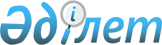 Об утверждении стандартов государственных услуг в области фитосанитарной безопасности и внесении изменений в некоторые решения Правительства Республики Казахстан
					
			Утративший силу
			
			
		
					Постановление Правительства Республики Казахстан от 12 февраля 2014 года № 78. Утратило силу постановлением Правительства Республики Казахстан от 29 декабря 2015 года № 1108      Сноска. Утратило силу постановлением Правительства РК от 29.12.2015 № 1108 (вводится в действие по истечении десяти календарных дней после дня его первого официального опубликования).      Примечание РЦПИ.

      В соответствии с Законом РК от 29.09.2014 г. № 239-V ЗРК по вопросам разграничения полномочий между уровнями государственного управления см. приказы Министра сельского хозяйства РК от 24.06.2015 г. N 15-1/565; приказом и.о. Министра сельского хозяйства РК от 29.05.2015 г. № 4-4/500; приказом Министра сельского хозяйства РК от 15.07.2015 г. № 15-02/655.      В соответствии с подпунктом 3) статьи 6 Закона Республики Казахстан от 15 апреля 2013 года «О государственных услугах» Правительство Республики Казахстан ПОСТАНОВЛЯЕТ:



      1. Утвердить прилагаемые: 



      1) стандарт государственной услуги «Государственная регистрация пестицидов (ядохимикатов)»; 



      2) стандарт государственной услуги «Выдача карантинного сертификата на перемещение подкарантинной продукции на территории Республики Казахстан»; 



      3) стандарт государственной услуги «Выдача фитосанитарного сертификата на вывоз подкарантинной продукции за пределы Республики Казахстан»; 



      4) стандарт государственной услуги «Выдача лицензии, переоформление, выдача дубликатов лицензии на осуществление деятельности по производству (формуляции) пестицидов (ядохимикатов), реализации пестицидов (ядохимикатов), применению пестицидов (ядохимикатов) аэрозольным и фумигационным способами». 



      2. Внести в некоторые решения Правительства Республики Казахстан следующие изменения:



      1) в постановлении Правительства Республики Казахстан от 30 октября 2009 года № 1730 «Об утверждении Правил по охране территории Республики Казахстан от карантинных объектов и чужеродных видов» (САПП Республики Казахстан, 2009 г., № 47-48, ст. 445):



      в Правилах по охране территории Республики Казахстан от карантинных объектов и чужеродных видов, утвержденных указанным постановлением:



      абзац пятый пункта 2 изложить в следующей редакции:

      «фитосанитарная экспертиза подкарантинной продукции – исследование образцов, отобранных от партии подкарантинной продукции с целью выявления карантинных объектов, чужеродных видов и других вредных организмов, и определение их видового состава;»;



      пункт 27 изложить в следующей редакции:

      «27. Физические и юридические лица для получения фитосанитарного сертификата подают в территориальные подразделения уполномоченного органа следующие документы:

      1) заявку по форме, согласно приложению 8 к настоящим Правилам. Заявка может быть подана в виде электронного запроса, удостоверенного электронной цифровой подписью заявителя посредством веб-портала «электронного правительства» www.e.gov.kz.; 

      2) документ, удостоверяющий личность заявителя – для физического лица, свидетельство* или справку о государственной регистрации (перерегистрации) юридического лица – для юридического лица; 

      3) документ, удостоверяющий личность уполномоченного представителя, и документ, удостоверяющий полномочия на представительство заявителя; 

      4) при наличии фитосанитарных требований страны-импортера – импортное карантинное разрешение страны-импортера, переведенное на государственный или русский язык, либо копии договоров, где оговорены фитосанитарные требования. 

      *Примечание: свидетельство о государственной (учетной) регистрации (перерегистрации) юридического лица (филиала, представительства), выданное до введения в действие Закона Республики Казахстан от 24 декабря 2012 года «О внесении изменений и дополнений в некоторые законодательные акты Республики Казахстан по вопросам государственной регистрации юридических лиц и учетной регистрации филиалов и представительств», является действительным до прекращения деятельности юридического лица»;



      часть первую пункта 29 изложить в следующей редакции:

      «29. Фитосанитарный сертификат выдается и заверяется личной подписью и печатью (штампом) установленного образца государственным инспектором по карантину растений, исследовавшим подкарантинную продукцию, на основании акта досмотра подкарантинной продукции. В случае вывоза подкарантиной продукции из карантинных зон – на основании фитосанитарной экспертизы подкарантинной продукции, подтверждающей отсутствие того карантинного объекта, по виду которого установлена карантинная зона. Фитосанитарный сертификат выдается на каждую партию подкарантинной продукции и должен удостоверять ее карантинное состояние, иметь сведения о проведенном обеззараживании, выполнении других дополнительных карантинных требований по поставке этой продукции.»;



      пункт 33 изложить в следующей редакции: 

      «33. Для получения карантинного сертификата физические и юридические лица подают следующие документы:

      1) заявку по форме, согласно приложению 10 к настоящим Правилам, в уполномоченный орган, либо в виде электронного запроса, удостоверенного электронной цифровой подписью заявителя, посредством веб-портала «электронного правительства» www.e.gov.kz, а также предъявляют государственному инспектору по карантину растений подкарантинную продукцию для определения карантинного состояния; 

      2) документ, удостоверяющий личность заявителя – для физического лица, свидетельство* или справку о государственной регистрации (перерегистрации) юридического лица – для юридического лица; 

      3) документ, удостоверяющий личность уполномоченного представителя, и документ, удостоверяющий полномочия на представительство заявителя. 

      *Примечание: свидетельство о государственной (учетной) регистрации (перерегистрации) юридического лица (филиала, представительства), выданное до введения в действие Закона Республики Казахстан от 24 декабря 2012 года «О внесении изменений и дополнений в некоторые законодательные акты Республики Казахстан по вопросам государственной регистрации юридических лиц и учетной регистрации филиалов и представительств», является действительным до прекращения деятельности юридического лица.

      Карантинный сертификат выдается и заверяется личной подписью и печатью (штампом) установленного образца государственным инспектором по карантину растений, исследовавшим подкарантинную продукцию, на основании акта досмотра подкарантинной продукции. В случае вывоза подкарантинной продукции из карантинных зон – на основании фитосанитарной экспертизы подкарантинной продукции, подтверждающей отсутствие того карантинного объекта, по виду которого установлена карантинная зона. Карантинный сертификат выдается на каждую партию подкарантинной продукции и должен удостоверять ее карантинное состояние, иметь сведения о выполнении дополнительных карантинных требований по поставке этой продукции.

      Карантинный сертификат или мотивированный отказ в его выдаче оформляется в срок не более трех рабочих дней с даты подачи заявки на его получение.»;



      приложения 8 и 10 к указанным Правилам изложить в новой редакции согласно приложениям 1 и 2 к настоящему постановлению;



      2) утратил силу постановлением Правительства РК от 31.10.2015  № 870 (вводится в действие по истечении десяти календарных дней после дня его первого официального опубликования).

      Сноска. Пункт 2 с изменением, внесенным постановлением Правительства РК от 31.10.2015 № 870 (вводится в действие по истечении десяти календарных дней после дня его первого официального опубликования).



      3. Признать утратившими силу:



      1) подпункты 1), 2) и 3) пункта 1 постановления Правительства Республики Казахстан от 5 мая 2011 года № 485 «Об утверждении стандартов государственных услуг в области фитосанитарной безопасности и семеноводства и внесении изменений и дополнения в постановление Правительства Республики Казахстан от 20 июля 2010 года № 745» (САПП Республики Казахстан, 2011 г., № 37, ст. 451);



      2) подпункт 1) пункта 8 изменений, которые вносятся в некоторые решения Правительства Республики Казахстан, утвержденных постановлением Правительства Республики Казахстан от 7 марта 2012 года № 305 «О внесении изменений в некоторые решения Правительства Республики Казахстан» (САПП Республики Казахстан, 2012 г., № 35, ст. 472);



      3) подпункты 10), 11) и 12) пункта 1 постановления Правительства Республики Казахстан от 31 августа 2012 года № 1108 «Об утверждении стандартов государственных услуг в области сельского хозяйства и внесении изменений в постановление Правительства Республики Казахстан от 20 июля 2010 года № 745 «Об утверждении реестра государственных услуг, оказываемых физическим и юридическим лицам» (САПП Республики Казахстан, 2012 г., № 67, ст. 973).



      4. Настоящее постановление вводится в действие по истечении десяти календарных дней после дня его первого официального опубликования.      Премьер-Министр

      Республики Казахстан                       С. Ахметов

Утвержден           

постановлением Правительства 

Республики Казахстан    

от 12 февраля 2014 года № 78 

Стандарт государственной услуги

«Государственная регистрация пестицидов (ядохимикатов)» 

1. Общие положения

      1. Государственная услуга – «Государственная регистрация пестицидов (ядохимикатов)» (далее – государственная услуга). 



      2. Стандарт государственной услуги разработан Министерством сельского хозяйства Республики Казахстан (далее – Министерство). 



      3. Государственная услуга оказывается Комитетом государственной инспекции в агропромышленном комплексе Министерства сельского хозяйства Республики Казахстан (далее – услугодатель), в том числе через веб-портал «электронного правительства» www.e.gov.kz (далее – портал).  

2. Порядок оказания государственной услуги

      4. Срок оказания государственной услуги с момента:

      1) сдачи пакета документов услугодателю, а также при обращении на портал – 22 (двадцать два) рабочих дня;

      2) максимально допустимое время ожидания для сдачи пакета документов – 30 (тридцать) минут;

      3) максимально допустимое время обслуживания – 30 (тридцать) минут.



      5. Форма оказания государственной услуги: электронная (частично автоматизированная) и (или) бумажная.



      6. Результат оказания государственной услуги:

      1) при обращении к услугодателю – решение о государственной регистрации пестицида (ядохимиката) и выдача регистрационного удостоверения на бумажном носителе;

      2) на портале – уведомление о проведении государственной регистрации пестицида (ядохимиката) и готовности регистрационного удостоверения на пестицид (ядохимикат).



      7. Государственная услуга оказывается на бесплатной основе физическим и юридическим лицам (далее – услугополучатель).



      8. График работы:

      1) услугодателя – с понедельника по пятницу с 9.00 до 18.30 часов с перерывом на обед с 13.00 до 14.30 часов, кроме выходных и праздничных дней, согласно трудовому законодательству Республики Казахстан. Прием осуществляется в порядке очереди, без предварительной записи и ускоренного обслуживания;

      2) портала – круглосуточно (за исключением технических перерывов в связи с проведением ремонтных работ).



      9. Перечень документов, необходимых для оказания государственной услуги, представляемых услугополучателем (либо его представителем по доверенности) при обращении:

      1) к услугодателю:

      заявку на государственную регистрацию пестицида (ядохимиката) по форме согласно приложению 1 к настоящему стандарту государственной услуги; 

      документ, удостоверяющий личность уполномоченного представителя услугополучателя для идентификации, и документ, удостоверяющий полномочия на представительство – при обращении представителя услугополучателя;

      отчеты о результатах регистрационных и производственных испытаний пестицида (ядохимиката) по форме согласно приложению 2 к настоящему стандарту государственной услуги;

      отчеты по определению содержания остаточных количеств пестицидов (ядохимикатов) в растениеводческой продукции и объектах окружающей среды по форме согласно приложению 3 к настоящему стандарту государственной услуги;

      акт производственной проверки пестицида (ядохимиката) по форме согласно приложению 4 к настоящему стандарту государственной услуги;

      сведения о пестициде (ядохимикате) (краткое досье) по форме согласно приложению 5 к настоящему стандарту государственной услуги;

      отчеты по токсиколого-гигиенической оценке действующего вещества и препаративной форме пестицида (ядохимиката) (допускается представление результатов исследований научных организаций, имеющих право на проведение данных работ в Российской Федерации, Республике Беларусь, Украине);

      отчеты по гигиенической оценке опасности пестицида (ядохимиката) (допускается представление результатов исследований научных организаций, имеющих право на проведение данных работ в Российской Федерации, Республике Беларусь, Украине);

      санитарно-гигиенические исследования условий труда при производстве и применении пестицида (ядохимиката) (допускается представление результатов исследований научных организаций, имеющих право на проведение данных работ в Российской Федерации, Республике Беларусь, Украине);

      отчеты о токсиколого-рыбохозяйственной оценке пестицида (ядохимиката) (допускается представление результатов исследований научных организаций, имеющих право на проведение данных работ в Российской Федерации, Республике Беларусь, Украине);

      отчеты об эколого-токсикологической оценке пестицида (ядохимиката) (допускается представление результатов исследований научных организаций, имеющих право на проведение данных работ в Российской Федерации, Республике Беларусь, Украине);

      отчеты о ветеринарно-санитарной, эколого-токсикологической оценке пестицида (ядохимиката) для пчеловодства и животноводства (допускается представление результатов исследований научных организаций, имеющих право на проведение данных работ в Российской Федерации, Республике Беларусь, Украине);

      аналитический метод определения действующего вещества в пестициде (ядохимикате). Регистрант проводит адаптацию метода для условий Республики Казахстан (допускается представление уже адаптированного метода);

      методические указания по определению остаточных количеств пестицидов (ядохимикатов) в растениеводческой продукции и объектах окружающей среды (допускается представление уже адаптированных методик в Российской Федерации, Республике Беларусь и Республике Казахстан) согласно главе D1 (пункт 21) по форме согласно приложению 5 к настоящему стандарту государственной услуги;

      методические указания по определению остаточных количеств пестицидов (ядохимикатов) в воздухе рабочей зоны (допускается представление уже адаптированных методик) согласно главе D1 (пункт 21) по форме согласно приложению 5 к настоящему стандарту государственной услуги;

      нормативы содержания пестицида (ядохимиката) в растениеводческой продукции и объектах окружающей среды (максимально допустимый уровень пестицида (ядохимиката) в растениеводческой продукции, предельно допустимая концентрация пестицида (ядохимиката) в воде водоемов санитарно-бытового назначения, предельно допустимая концентрация пестицида (ядохимиката) в воздухе рабочей зоны, ориентировочно безопасный уровень воздействия пестицида (ядохимиката) в воздухе рабочей зоны и атмосферном воздухе, предельно допустимая концентрация пестицида (ядохимиката) в почве, утвержденные уполномоченным органом в области здравоохранения Республики Казахстан или Российской Федерации, или Республики Беларусь;

      стандарт организации (технические условия) на производство (формуляцию) пестицида (ядохимиката) согласно требованиям государственного органа в области технического регулирования и метрологии, рецептура препаративной формы, копия лицензионного соглашения на производство (формуляцию) пестицида (ядохимиката) (для препаратов, производимых в странах СНГ и Республике Казахстан);

      документ, удостоверяющий разрешение на производство пестицида (ядохимиката) и его действующих веществ, выданный производителю пестицида (ядохимиката) (легализованный в установленном порядке для иностранных производителей пестицидов (ядохимикатов), нотариально заверенная копия в случае отсутствия оригинала для сверки отечественными производителями пестицидов (ядохимикатов);

      паспорт безопасности пестицида (ядохимиката), разработанный производителем пестицида (ядохимиката);

      рекомендации по транспортировке, хранению, применению и обезвреживанию пестицида (ядохимиката) по форме согласно приложению 6 к настоящему стандарту государственной услуги;

      образец тарной этикетки с информацией на государственном и русском языках по форме согласно приложению 7 к настоящему стандарту государственной услуги.

      Сведения документов, удостоверяющие личность, о государственной регистрации (перерегистрации) юридического лица, индивидуального предпринимателя, содержащиеся в государственных информационных системах, услугодатель получает из соответствующих государственных информационных систем в форме электронных документов, удостоверенных ЭЦП уполномоченных должностных лиц государственных органов. 

      Свидетельство о государственной (учетной) регистрации (перерегистрации) юридического лица (филиала, представительства), выданное до введения в действие Закона Республики Казахстан от 24 декабря 2012 года «О внесении изменений и дополнений в некоторые законодательные акты Республики Казахстан по вопросам государственной регистрации юридических лиц и учетной регистрации филиалов и представительств», является действительным до прекращения деятельности юридического лица.

      При оказании государственной услуги услугодатель обязан получать письменное согласие услугополучателя на использование сведений, составляющих охраняемую законом тайну, которые содержатся в информационных системах, если иное не предусмотрено законами Республики Казахстан.

      Услугополучателю выдается расписка о приеме соответствующих документов с указанием:

      номера и даты приема документов;

      вида запрашиваемой государственной услуги;

      количества и названий приложенных документов;

      даты (времени) получения государственной услуги и места выдачи документов;

      фамилии, имени, отчества ответственного должностного лица услугодателя, принявшего документы;

      2) на портал:

      запрос в форме электронного документа, удостоверенного ЭЦП услугополучателя;

      отчеты о результатах регистрационных и производственных испытаний пестицида (ядохимиката) по форме согласно приложению 2 к настоящему стандарту государственной услуги в виде электронной копии документа;

      отчеты по определению содержания остаточных количеств пестицидов (ядохимикатов) в растениеводческой продукции и объектах окружающей среды по форме согласно приложению 3 к настоящему стандарту государственной услуги в виде электронной копии документа;

      акт производственной проверки пестицида (ядохимиката) по форме согласно приложению 4 к настоящему стандарту государственной услуги в виде электронной копии документа;

      сведения о пестициде (ядохимикате) (краткое досье) по форме согласно приложению 5 к настоящему стандарту государственной услуги в виде электронной копии документа;

      отчеты по токсиколого-гигиенической оценке действующего вещества и препаративной форме пестицида (ядохимиката) (допускается представление результатов исследований научных организаций, имеющих право на проведение данных работ в Российской Федерации, Республике Беларусь, Украине) в виде электронной копии документа;

      отчеты по гигиенической оценке опасности пестицида (ядохимиката) (допускается представление результатов исследований научных организаций, имеющих право на проведение данных работ в Российской Федерации, Республике Беларусь, Украине) в виде электронной копии документа;

      санитарно-гигиенические исследования условий труда при производстве и применении пестицида (ядохимиката) (допускается представление результатов исследований научных организаций, имеющих право на проведение данных работ в Российской Федерации, Республике Беларусь, Украине) в виде электронной копии документа;

      отчеты о токсиколого-рыбохозяйственной оценке пестицида (ядохимиката) (допускается представление результатов исследований научных организаций, имеющих право на проведение данных работ в Российской Федерации, Республике Беларусь, Украине) в виде электронной копии документа;

      отчеты об эколого-токсикологической оценке пестицида (ядохимиката) (допускается представление результатов исследований научных организаций, имеющих право на проведение данных работ в Российской Федерации, Республике Беларусь, Украине) в виде электронной копии документа;

      отчеты о ветеринарно-санитарной, эколого-токсикологической оценке пестицида (ядохимиката) для пчеловодства и животноводства (допускается представление результатов исследований научных организаций, имеющих право на проведение данных работ в Российской Федерации, Республике Беларусь, Украине) в виде электронной копии документа;

      аналитический метод определения действующего вещества в пестициде (ядохимикате). Регистрант проводит адаптацию метода для условий Республики Казахстан (допускается представление уже адаптированного метода) в виде электронной копии документа;

      методические указания по определению остаточных количеств пестицидов (ядохимикатов) в растениеводческой продукции и объектах окружающей среды (допускается представление уже адаптированных методик в Российской Федерации, Республике Беларусь и Республике Казахстан) согласно главе D1 (пункт 21) по форме согласно приложению 5 к настоящему стандарту государственной услуги в виде электронной копии документа;

      методические указания по определению остаточных количеств пестицидов (ядохимикатов) в воздухе рабочей зоны (допускается представление уже адаптированных методик) согласно главе D1 (пункт 21) по форме согласно приложению 5 к настоящему стандарту государственной услуги в виде электронной копии документа;

      нормативы содержания пестицида (ядохимиката) в растениеводческой продукции и объектах окружающей среды (максимально допустимый уровень пестицида (ядохимиката) в растениеводческой продукции, предельно допустимая концентрация пестицида (ядохимиката) в воде водоемов санитарно-бытового назначения, предельно допустимая концентрация пестицида (ядохимиката) в воздухе рабочей зоны, ориентировочно безопасный уровень воздействия пестицида (ядохимиката) в воздухе рабочей зоны и атмосферном воздухе, предельно допустимая концентрация пестицида (ядохимиката) в почве (утвержденные уполномоченным органом в области здравоохранения Республики Казахстан или Российской Федерации, или Республики Беларусь) в виде электронной копии документа;

      стандарт организации (технические условия) на производство (формуляцию) пестицида (ядохимиката) согласно требованиям государственного органа в области технического регулирования и метрологии, рецептура препаративной формы, копия лицензионного соглашения на производство (формуляцию) пестицида (ядохимиката) (для препаратов, производимых в странах СНГ и Республике Казахстан) в виде электронной копии документа;

      документ, удостоверяющий разрешение на производство пестицида (ядохимиката) и его действующих веществ, выданный производителю пестицида (ядохимиката) (легализованный в установленном порядке для иностранных производителей пестицидов (ядохимикатов), нотариально заверенная копия в случае отсутствия оригинала для сверки отечественными производителями пестицидов (ядохимикатов) в виде электронной копии документа;

      паспорт безопасности пестицида (ядохимиката), разработанный производителем пестицида (ядохимиката) в виде электронной копии документа;

      рекомендации по транспортировке, хранению, применению и обезвреживанию пестицида (ядохимиката) по форме согласно приложению 6 к настоящему стандарту в виде электронной копии документа;

      образец тарной этикетки с информацией на государственном и русском языках по форме согласно приложению 7 к настоящему стандарту государственной услуги в виде электронной копии документа.

      В случае обращения через портал услугополучателю в «личном кабинете» отображается статус о принятии запроса для оказания государственной услуги с указанием даты получения результата государственной услуги. 

3. Порядок обжалования решений, действий (бездействия) 

услугодателей и (или) их должностных лиц по вопросам

оказания государственных услуг

      10. Разъяснения порядка обжалования действий (бездействий) должностных лиц услугодателя, а также оказание содействия в подготовке жалобы осуществляются специалистами юридической службы услугодателя по адресу: 010000, город Астана, ул. Кенесары, 36, кабинет 702, телефон 8 (7172) 55-59-61.

      Информацию о порядке обжалования можно также получить по телефону единого контакт-центра по вопросам оказания государственных услуг 1414.

      В случае несогласия с результатами оказанной государственной услуги жалоба подается по почте либо нарочно на имя Министра сельского хозяйства Республики Казахстан путем обращения по выбору услугополучателя:

      1) в канцелярию Министерства по адресу: 010000, город Астана, ул. Кенесары, 36, телефон 8 (7172) 55-57-63, в рабочие дни с 9.00 до 18.30 часов, с перерывом на обед с 13.00 до 14.30 часов;

      2) на блог Министра сельского хозяйства Республики Казахстан, расположенный на интернет-ресурсе Министерства – www.minagri.gov.kz.

      Принятая жалоба регистрируется в канцелярии услугодателя или канцелярии Министерства. Подтверждением принятия жалобы является выдача услугополучателю, подавшему жалобу, талона с указанием даты и времени, фамилии и инициалов должностного лица, принявшего жалобу. Информацию о ходе рассмотрения жалобы можно получить у должностных лиц канцелярии услугодателя по телефону: 8 (7172) 55-58-13, Управления контроля и документационного обеспечения Министерства по телефонам: 8 (7172) 55-57-63, 55-59-95.

      В случае некорректного обслуживания жалоба подается в письменном виде по почте либо нарочно руководителю услугодателя или его заместителю по адресу: 010000, город Астана, ул. Кенесары, 36, кабинет 703, электронный адрес: priemnaya.kgiapk@minagri.gov.kz, телефон 8 (7172) 55-59-61, в рабочие дни с 9.00 до 18.30 часов, с перерывом на обед с 13.00 до 14.30 часов.

      Жалоба адресуется должностному лицу, в компетенцию которого входит разрешение поставленных в жалобе вопросов.

      В жалобе указываются фамилия, имя, отчество, почтовый адрес услугополучателя, дата подачи жалобы и подпись услугополучателя.

      При подаче жалобы указываются должность, фамилии и инициалы должностных лиц, чьи действия или бездействия обжалуются, мотивы обращения и требования.

      При отправке жалобы через портал информация о ходе ее рассмотрения (отметка о доставке, регистрации, исполнении, результате рассмотрения) доступна в «личном кабинете» услугополучателя.

      Жалоба услугополучателя, поступившая в адрес услугодателя, или Министерства, подлежит рассмотрению в течение пяти рабочих дней со дня ее регистрации.

      В случае несогласия с результатами оказанной государственной услуги услугополучатель может обратиться с жалобой в уполномоченный орган по оценке и контролю за качеством оказания государственных услуг.

      Жалоба услугополучателя, поступившая в адрес уполномоченного органа по оценке и контролю за качеством оказания государственных услуг, подлежит рассмотрению в течение пятнадцати рабочих дней со дня ее регистрации.



      11. В случаях несогласия с результатами оказанной государственной услуги, услугополучатель имеет право обратиться в суд в установленном законодательством Республики Казахстан порядке. 

4. Иные требования с учетом особенностей

оказания государственной услуги, в том числе

оказываемой в электронной форме

      12. Адрес места оказания государственной услуги размещен на интернет-ресурсе Министерства – www.minagri.gov.kz.



      13. Услугополучатель имеет возможность получения государственной услуги в электронной форме через портал при условии наличия ЭЦП.



      14. Услугополучатель имеет возможность получить информацию о порядке и статусе оказания государственной услуги в режиме удаленного доступа посредством «личного кабинета» портала, а также единого контакт-центра по вопросам оказания государственных услуг.



      15. Информация о государственной услуге может быть также представлена по телефону единого контакт-центра по вопросам оказания государственных услуг 1414, либо по телефону услугодателя 8 (7172) 55-59-61.

Приложение 1            

к стандарту государственной услуги

«Государственная регистрация   

пестицидов (ядохимикатов)»   

                               Заявка

       на государственную регистрацию пестицида (ядохимиката)

    (представляется на бланках установленной формы регистранта

                (заявителя) и удостоверяется подписью и

                      печатью регистранта (заявителя)      Регистрант (заявитель) ________________________________________

_____________________________________________________________________

                    (физическое или юридическое лицо,

_____________________________________________________________________

                     государство, адрес, телефон, факс)      Прошу провести государственную регистрацию в Республике

Казахстан следующих пестицидов (ядохимикатов) с регламентами

применения:      Место печати ____________

                      (дата)

Приложение 2            

к стандарту государственной услуги

«Государственная регистрация   

пестицидов (ядохимикатов)»   КонфиденциальноУтверждаю

______________________________________

(руководитель организации-исполнителя)

______________________________________

(фамилия, имя, отчество)       

______________________________________

(подпись)               

«__» ________________20__ года 

Отчет

о результатах регистрационных (производственных)

испытаний по оценке биологической и хозяйственной

эффективности пестицида (ядохимиката)

      1. Пестицид (ядохимикат) (торговое название), препаративная форма, страна–регистрант, действующее вещество (по ISO), назначение (фитосанитарное).



      2. Место проведения испытаний.



      3. Культура, сорт, возраст насаждений, схема посадки.



      4. Почва (тип, механический состав, содержание гумуса, рН).



      5. Агротехника (предшественник, обработка почвы, сроки сева, норма высева, ширина междурядий, мероприятия по уходу за посевами).



      6. Вредные организмы (указать конкретные вредные объекты, против которых испытывается препарат).



      7. Варианты опыта.



      8. Вид опыта (полевой – регистрационный или производственный), площадь опытных делянок, количество повторностей.



      9. Сроки (фаза развития сельскохозяйственных культур и вредных организмов) и способы применения препарата (сплошные обработки, барьерные обработки, малообъемное, ультрамалообъемное опрыскивание, применение в виде отравленных приманок, фумигация складских помещений и т.д.).



      10. Тип опрыскивателя, норма расхода рабочей жидкости.



      11. Особенности погодных условий вегетационного периода (количество осадков, температура и влажность воздуха) (привести в сравнении со среднемноголетними показателями).



      12. Методика проведения учетов вредных организмов.



      13. Методика проведения учета урожая.



      14. Биологическая и хозяйственная эффективность (привести в виде таблиц).



      15. Наблюдаемое побочное действие пестицида (ядохимикаты), в том числе на нецелевые объекты (указать виды), отметить влияние на кожу, органы дыхания работающих с препаратом, другие отрицательные эффекты (если отмечены).



      16. Содержание остаточных количеств испытываемого пестицида (ядохимиката) в сельскохозяйственной продукции и объектах окружающей среды (если изучалось).



      17. Конкретные выводы о биологической и хозяйственной эффективности испытываемого пестицида (ядохимиката).



      18. Предложения о целесообразности государственной регистрации пестицида (ядохимиката) в испытанных нормах расхода препарата и нормах расхода рабочей жидкости или о продолжении регистрационных или производственных испытаний с целью их уточнения, а также по регламентам применения рекомендуемого к регистрации препарата.Исполнители работы:      _______________________________

       (фамилия, имя, отчество)

      _______________________________

               (должность)

      _______________________________

      (ученая степень, ученое звание)      М.П. ____________                                  Подпись

               Дата

Приложение 3            

к стандарту государственной услуги

«Государственная регистрация   

пестицидов (ядохимикатов)»   Утверждаю

______________________________________

(руководитель организации-исполнителя)

______________________________________

(фамилия, имя, отчество)       

______________________________________

(подпись)               

«___» _____________201___ года 

Отчет

по определению содержания остаточных количеств пестицида

(ядохимиката) в растениеводческой продукции и

объектах окружающей среды

      1. Общее положение.



      2. Краткое обоснование цели и задач опыта.



      3. Краткая характеристика пестицида (ядохимиката):

      1) заявитель, производитель;

      2) торговое название;

      3) действующее вещество;

      4) препаративная форма;

      5) молекулярная масса;

      6) эмпирическая формула.



      4. Общая характеристика опыта:

      1) место закладки;

      2) срок проведения;

      3) культура;

      4) вид опыта;

      5) агротехника;

      6) мероприятия по уходу.



      5. Характеристика почвы и метеорологических условий.



      6. Особенности применения изучаемого пестицида (ядохимиката):

      1) сроки и кратность обработки;

      2) способ применения;

      3) расход рабочей жидкости;

      4) норма расхода по препарату.



      7. Методика отбора проб и условия хранения проб, акт отбора проб для анализа.



      8. Метод определения остаточных количеств пестицида (ядохимиката).



      9. Марка прибора, предел обнаружения, полнота извлечения и гигиенические нормативы.



      10. Данные по содержанию остаточных количеств пестицида (ядохимиката) с приложением хроматограмм.



      11. Выводы и заключение по результатам эксперимента.      Исполнитель _______________ ________________________

                     (подпись)    (фамилия, имя, отчество)      М.П. ______________

                Дата

Приложение 4            

к стандарту государственной услуги

«Государственная регистрация   

пестицидов (ядохимикатов)»   «Утверждаю»

Начальник _____________________________

(наименование территориальной

инспекции Ведомства)    

по области _____________________________

(название области)      

_______________________________________

(фамилия, имя, отчество)       

_______________________________________

(подпись)                 

«___» ___________________20___ года

                     Акт производственной проверки

                        пестицида (ядохимиката)      Производственная проверка пестицида (ядохимиката)______________

_____________________________________________________________________

                           (действующее вещество)

фирмы _______________________________________________________________

против ______________________________________________________________

                             (вредные организмы)

      Мы, начальник отдела по защите и карантину растений ___________

____________________________________________________________________,

                           (фамилия, имя, отчество)

_____________________________________________________________________

         (название областной территориальной инспекции Ведомства)

начальник отдела по защите и карантину растений _____________________

____________________________________________________________________,

                           (фамилия, имя, отчество)

_____________________________________________________________________

         (название районной территориальной инспекции Ведомства)

руководитель хозяйства (или аким сельского округа)___________________

_____________________________________________________________________

      (фамилия, имя, отчество, наименование организации)

ответственный исполнитель ___________________________________________

                   (фамилия, имя, отчество, наименование организации)

составили настоящий акт в том, что на землях ________________________

____________________________________________________________________,

              (наименование хозяйства или сельского округа)

________________ района, ____________________________________ области

проведена производственная проверка пестицида (ядохимиката) _________

_____________________________________________________________________

фирмы _________________ против ______________________________________

                                          (вредных организмов)

на посевах (или землях несельскохозяйственного использования) _______

_____________________________________________________________________      Используемая аппаратура _______________________________________

      Площадь опытных делянок ___________________________________ га.

      Кратность обработки __________________________________________.

                                         (число обработок)

      По результатам проверки пестицид (ядохимикат) _________________

рекомендуется для государственной регистрации в норме расхода _______

____________ (л/т. л, кг/га) против _________________________________

                                           (вредных организмов)

на посевах (или на землях несельскохозяйственного

использования)_______________________ методом ______________________.

      Отчет по итогам проверки на ______ страницах прилагается

      Начальник отдела защиты и карантина растений областной

территориальной инспекции Ведомства _________________________ области

_____________________________________________________________________

                  (фамилия, имя, отчество, подпись)

      Начальник отдела защиты и карантина растений районной

территориальной инспекции Ведомства _________________________ области

_____________________________________________________________________

                  (фамилия, имя, отчество, подпись)

      Руководитель хозяйства (или аким сельского округа) ____________

_____________________________________________________________________

                  (фамилия, имя, отчество, подпись)

Ответственный исполнитель ___________________________________________

                   (фамилия, имя, отчество, наименование организации)«___» ____________________ 201___ годаМ.П. 

Приложение 5            

к стандарту государственной услуги

«Государственная регистрация   

пестицидов (ядохимикатов)»   _____________________________________________________________________

(наименование юридического или

физического лица – регистранта (заявителя),

_____________________________________________________________________

юридический адрес, фактический адрес, телефон, факс, е-mail) 

Сведения о пестициде (ядохимикате) (краткое досье)

_________________________________________

(наименование пестицида (ядохимиката))

      A. Основные сведения



      1. Наименование пестицида (ядохимиката)



      2. Производитель (название, юридический адрес, фактический адрес, телефон, факс, E-mail)



      3. Назначение пестицида (ядохимиката)



      4. Действующее вещество (по ISO, IUPAC, N CAS)



      5. Химический класс действующего вещества



      6. Концентрация действующего вещества (в г/л или г/кг)



      7. Препаративная форма



      8. Паспорт безопасности для пестицидов (ядохимикатов) 



      9. Нормативная и/или техническая документация для пестицидов (ядохимикатов), производимых (формулируемых) на территории Республики Казахстан и стран СНГ



      10. Разрешение производителя пестицида (ядохимиката) представлять его для регистрации (в случае, если регистрантом не является сам производитель)



      11. Разрешение регистранту представлять производителя (для микробиологических препаратов)



      12. Регистрация в других странах (номер регистрационного удостоверения, дата выдачи, сфера и регламенты применения)



      B. Сведения по оценке биологической эффективности, безопасности пестицида (ядохимиката)



      1. Спектр действия



      2. Сфера применения:

      1) культуры

      2) вредные объекты (с латинскими названиями) или назначение



      3. Рекомендуемые регламенты применения:

      1) срок проведения обработок

      2) фаза развития защищаемой культуры

      3) фазы развития (стадия) вредного организма

      4) кратность обработок

      5) интервал между обработками



      4. Рекомендуемая норма расхода и способ применения



      5. Рекомендуемый срок ожидания (в днях до сбора урожая)



      6. Вид (механизм) действия на вредные организмы:

      1) системный

      2) контактный

      3) иной



      7. Период защитного действия



      8. Селективность



      9. Скорость воздействия



      10. Совместимость с другими препаратами



      11. Биологическая эффективность:

      1) лабораторные и вегетационные опыты

      2) полевые опыты



      12. Фитотоксичность, толерантность защищаемых культур



      13. Возможность возникновения резистентности



      14. Возможность варьирования культур в севообороте



      15. Результаты оценки биологической эффективности и безопасности в других странах:

      1) страна

      2) защищаемая культура

      3) вредный организм



      16. Результаты определения остаточных количеств пестицидов (ядохимикатов) в других странах (в динамике)



      17. Влияние препарата на полезную энтомофауну защищаемого агроценоза



      C. Физико-химические свойства пестицида (ядохимиката)



      C1. Физико-химические свойства действующего вещества



      1. Действующее вещество (по ISO, IUPAC, N CAS)



      2. Структурная формула (указать оптические изомеры)



      3. Эмпирическая формула



      4. Молекулярная масса



      5. Агрегатное состояние



      6. Цвет, запах



      7. Давление паров при 20 град. C и 40 град. C



      8. Растворимость в воде



      9. Растворимость в органических растворителях



      10. Коэффициент распределения n-октанол/вода



      11. Температура плавления



      12. Температура кипения и замерзания



      13. Температура вспышки и воспламенения



      14. Стабильность в водных растворах (pH 5, 7, 9) при 20 град. C



      15. Плотность (в случае газообразного состояния вещества плотность указать при 0 град. C и 760 мм рт.ст.)



      C1-1. Физико-химические свойства технического продукта



      1. Чистота технического продукта, качественный и количественный состав примесей



      2. Агрегатное состояние



      3. Цвет, запах



      4. Температура плавления



      5. Температура вспышки и воспламенения



      6. Плотность (в случае газообразного состояния вещества плотность указать при 0 град. C и 760 мм рт.ст.)



      7. Термо- и фотостабильность



      8. Аналитический метод для определения чистоты технического продукта, а также позволяющий определить состав продукта, изомеры, примеси и т.п.



      C2. Физико-химические свойства препаративной формы пестицида (ядохимиката)



      1. Агрегатное состояние



      2. Цвет, запах



      3. Стабильность водной эмульсии или суспензии



      4. pH



      5. Содержание влаги (%)



      6. Вязкость



      7. Дисперсность



      8. Плотность



      9. Размер частиц (порошок, гранулы и т.п.)



      10. Смачиваемость



      11. Температура вспышки



      12. Температура кристаллизации, морозостойкость



      13. Летучесть



      14. Данные по слеживаемости



      15. Коррозионные свойства



      16. Качественный и количественный состав примесей



      17. Стабильность при хранении



      C3. Состав пестицида (ядохимиката)



      1. Химическое название для каждой составной части согласно ISO, IUPAC, N CAS



      2. Функциональное значение составных частей в препаративной форме и их содержание.



      C4. Микробиологические препараты. Сведения о составе и свойствах активного ингредиента и препаративной формы (бактериальных, грибных, вирусных, микроспороидальных препаратов, на основе продуктов жизнедеятельности микроорганизмов)



      C4-1. Свойства штамма-продуцента



      1. Видовое название микроорганизма (латинское название)



      2. Номер или название штамма (изолята)



      3. Источник выделения штамма



      4. Культурально-морфологические и биохимические свойства, тесты и критерии идентификации (указать также организацию, проведшую идентификацию)



      5. Патогенность или антагонизм по отношению к вредному объекту



      6. Отличие от уже имеющихся штаммов данного вида (в том числе за рубежом)



      7. Отношение к фагам, лизирующим клетки других штаммов того же вида микроорганизмов



      8. Способ, условия и состав сред для хранения штамма



      9. Способ, условия и состав сред для размножения микроорганизмов. Для вирусов и микроспоридий указывается характеристика специфического сырья для выращивания



      10. Способ обнаружения микроорганизма в микробных ассоциациях окружающей среды и биоматериале



      11. Продукт, синтезируемый штаммом (химический состав, структурная формула, стабильность, метод определения остатков)



      12. Механизм действия на целевой объект



      C4-2. Характеристика препаративной формы



      1. Состав пестицида (ядохимиката): содержание действующего начала (титр живых клеток или продукта их жизнедеятельности, титр вирусных телец, включений), вспомогательных веществ и их назначение



      2. Агрегатное состояние



      3. Смачиваемость



      4. Содержание влаги



      5. Содержание посторонней микрофлоры



      6. Метод определения действующего начала



      7. Условия и сроки хранения



      8. Способ приготовления рабочих растворов



      9. Совместимость с другими пестицидами (ядохимикатами) и агрохимикатами



      D. Токсиколого-гигиеническая характеристика



      D1. Токсикологическая характеристика действующего вещества (технический продукт)



      1. Острая пероральная токсичность (крысы; если хроническая токсичность на одном виде животных - крысы, мыши). ЛД50 (мг/кг массы тела).



      2. Острая кожная токсичность. ЛД50 (мг/кг массы тела).



      3. Острая ингаляционная токсичность (в условиях динамического воздействия) ЛД50 (мг/м3). 



      4. Клинические проявления острой интоксикации при всех путях поступления (пероральный, дермальный, ингаляционный).



      5. Раздражающее действие на кожу и слизистые оболочки.



      6. Замедленное нейротоксическое действие на курах (обязательно для фосфорорганических пестицидов (ядохимикатов), для других - при необходимости).



      7. Подострая пероральная токсичность NOEL (мг/кг массы тела или коэффициент кумуляции).



      8. Подострая накожная токсичность (при необходимости) NOEL (мг/кг м.т.).



      9. Подострая ингаляционная токсичность (при необходимости) NOEL (мг/м3).



      10. Сенсибилизирующее действие, иммунотоксичность.



      11. Хроническая токсичность (недействующий уровень воздействия) NOEL (мг/кг м.т.).



      12. Онкогенность.

      Онкогенность, определяемая введением испытуемого агента (указывается путь введения) двум видам грызунов (мыши, крысы) в течение 24 месяцев крысам и 18 или 24 месяцев мышам, представлением материалов по выживаемости (таблицы) и таблиц (по опытным и контрольным группам, самцам и самкам отдельно), содержащих:

      1) эффективное число (количество животных, доживших до обнаружения первой опухоли во всем эксперименте). В случае больших различий (6 или более месяцев) в сроках обнаружения первых опухолей разной локализации эффективные числа даются для ранних и поздних опухолей отдельно;

      2) количество животных с опухолями всех типов, количество животных со злокачественными опухолями, количество животных с 2 и более опухолями;

      3) количество животных с метастазирующими опухолями;

      4) количество животных с опухолями отдельных органов с указанием типа и количества опухолей;

      5) данные по экспериментальному и историческому контролю;

      6) NOEL по онкогенности - (мг/кг м.т.).



      13. Тератогенность и эмбриотоксичность (недействующие уровни воздействия для матери и плода, в мг/кг м.т.).



      14. Репродуктивная функция по методу "2-х поколений" (недействующие уровни воздействия для родителей (матерей, отцов) и потомства в мг/кг м.т.).



      15. Мутагенность:

      1) Тест Эймса Сальмонелла микросомы (учет генных мутаций); в протокол включают следующие сведения: вид и штаммы тестерных микроорганизмов, схема эксперимента, концентрации (дозы) исследуемых веществ и позитивных контролей, система метаболической активации, полученные первичные результаты и их статистическая обработка;

      2) Цитогенетические исследования in vivo (учет хромосомных аберраций и/или микроядер) в клетках костного мозга млекопитающих: в протокол включают следующие сведения: вид, линия, пол животных, схема эксперимента, дозы исследуемого вещества и позитивных контролей, путь, длительность и кратность введения, полученные первичные результаты микроскопического анализа и их статистическая обработка;

      3) Оценка повреждений ДНК (любым хорошо верифицированным и общепринятым методом): в протокол включают следующие сведения: схема исследования, вид, линия, пол животных или штаммы культур клеток или тканей, схема эксперимента, дозы (концентрации) исследуемого вещества и позитивных контролей, полученные первичные результаты анализа и их статистическая обработка;

      4) Цитогенетические исследования in vitro в культуре лимфоцитов периферической крови человека (учет хромосомных аберраций): в протокол включают следующие сведения: схема исследования, концентрации (дозы) исследуемых веществ и позитивных контролей, система метаболической активации, полученные первичные результаты микроскопического анализа и их статистическая обработка.

      Допускается включение в комплексную оценку индукции исследуемым препаратом генных, хромосомных мутаций и повреждений, ДНК других методов (тестов), соответствующих стандартным международным протоколам.



      16. Метаболизм в организме млекопитающих, основные метаболиты, их токсичность, токсикокинетика и, при необходимости, токсикодинамика. Для препаратов, используемых на кормовых культурах и в животноводстве, данные по экскреции у лактирующих животных (указать путь выведения, накопления во внутренних органах и мышцах, возможность выделяться с молоком, основные метаболиты).



      17. Стойкость и метаболизм в объектах окружающей среды, в том числе в сельскохозяйственных растениях (Т50 и Т50).



      18. Лимитирующий показатель вредного действия.



      19. Допустимая суточная доза (ДСД).



      20. Гигиенические нормативы в продуктах питания и объектах окружающей среды или научное обоснование нецелесообразности нормирования (представление материалов по обоснованию):

      1) максимально допустимый уровень (МДУ/ВМДУ) в продуктах питания и сельскохозяйственном сырье;

      2) предельно допустимая концентрация (ПДК) в воде источников санитарно-бытового водопользования.

      При разработке гигиенического норматива для воды водоемов могут приниматься данные по оценке влияния пестицида (ядохимиката) на химический состав и процессы самоочищения водной среды, полученные в научно-исследовательском учреждении, проводящем рыбохозяйственную оценку пестицидов (ядохимикатов), при условии их проведения с использованием единых методических подходов;

      3) ПДК в атмосферном воздухе (для пестицидов (ядохимикатов), производимых (формулируемых) на территории Республики Казахстан и стран СНГ);

      4) ориентировочно безопасный уровень воздействия (ОБУВ) в атмосферном воздухе (при необходимости);

      5) ПДК в воздухе рабочей зоны (для пестицидов (ядохимикатов), производимых (формулируемых) в Республике Казахстан и стран СНГ, и для импортируемых пестицидов (ядохимикатов), обладающих выраженной ингаляционной опасностью);

      6) ориентировочно безопасный уровень воздействия (ОБУВ) в воздухе рабочей зоны (для остальных пестицидов (ядохимикатов);

      7) ПДК для почвы (для стойких пестицидов (ядохимикатов), обладающих выраженной способностью к миграции в сопредельные среды);

      8) ориентировочно допустимая концентрация (ОДК) в почве для остальных пестицидов (ядохимикатов).

      При разработке гигиенического норматива для почвы могут приниматься данные по изучению поведения в почве, полученные в научно-исследовательском учреждении, проводящем экологическую оценку пестицидов (ядохимикатов), при условии их проведения с использованием единых методических подходов.



      21. Методические указания по определению остаточных количеств пестицидов (ядохимикатов) (при необходимости метаболитов) в продуктах питания, объектах окружающей среды и биологических средах:

      1) Методические указания по определению остаточных количеств пестицидов (ядохимикатов) (при необходимости метаболитов) в сельскохозяйственной продукции (продуктах ее переработки) и других растительных объектах;

      2) Методические указания по определению остаточных количеств пестицидов (ядохимикатов) (при необходимости метаболитов) в почве;

      3) Методические указания по определению остаточных количеств пестицидов (ядохимикатов) (при необходимости метаболитов) в воде;

      4) Методические указания по измерению концентраций пестицидов (ядохимикатов) (при необходимости метаболитов) в воздухе;

      5) Методические указания по определению остаточных количеств пестицидов (ядохимикатов) (при необходимости метаболитов) в биологических средах.



      22. Оценка опасности пестицида (ядохимиката) - данные рассмотрения на заседании группы экспертов ФАО/ВОЗ, ЕРА, Европейского союза.



      D2. Токсикологическая характеристика препаративной формы



      1. Острая пероральная токсичность (крысы) – ЛД50 (мг/кг массы тела).



      2. Острая кожная токсичность. ЛД50 (мг/кг массы тела).



      3. Острая ингаляционная токсичность. ЛК50 крысы (мг/м3).



      4. Клинические проявления острой интоксикации при всех путях поступления (пероральный, дермальный, ингаляционный).



      5. Раздражающее действие на кожу и слизистые оболочки.



      6. Подострая пероральная токсичность (кумулятивные свойства, коэффициент кумуляции) для пестицидов (ядохимикатов), производимых (формулируемых) на территории Республики Казахстан и стран СНГ.



      7. Сенсибилизирующее действие.



      8. Токсикологическая характеристика компонентов препаративной формы (наполнители, эмульгаторы, стабилизаторы, растворители).

      В случае наличия в составе пестицида (ядохимиката) токсически значимых веществ, способных значительно усилить токсическое действие по сравнению с действующим веществом, данные по токсикологической оценке препаративной формы пестицида (ядохимиката) могут быть расширены с учетом свойств действующего вещества и компонентов препаративной формы, а также метаболизма.



      D3. Гигиеническая оценка производства и применения пестицидов (ядохимикатов)



      D3.1. Гигиеническая оценка реальной опасности (риска) воздействия пестицидов (ядохимикатов) на население



      1. Оценка опасности для населения пищевых продуктов, полученных при применении пестицида (ядохимиката):

      1) Наличие остаточных количеств действующего вещества пестицида (ядохимиката) в исследуемых объектах изучается при максимально рекомендуемых нормах расхода и кратности обработок;

      2) Для пестицидов (ядохимикатов), используемых для предпосевной обработки семян, до посева, сразу после посева, до цветения (плодово-ягодной культуры), по вегетирующим растениям (если последняя обработка проводится более чем за 60 дней до уборки), остаточные количества действующих веществ пестицидов (ядохимикатов) определяют только в элементах урожая культуры;

      3) Для пестицидов (ядохимикатов), рекомендуемых к применению на кормовых культурах или культурах, зеленая масса которых может быть использована непосредственно на корм скоту, овощных и зеленых культурах открытого и закрытого грунта (сбор которых производится неоднократно за сезон) с целью установления сроков ожидания, обязательно изучение динамики разложения действующих веществ в зависимости от срока последней обработки;

      4) Для пестицидов (ядохимикатов), применяемых на маточниках, семенниках, в питомниках, на лекарственных, эфиромасличных культурах, сырье которых идет на получение индивидуальных веществ, на лекарственных и эфиромасличных культурах, которые убираются через год после обработки, декоративных культурах, изучение остаточных количеств действующих веществ не требуется;

      5) Для пестицидов (ядохимикатов), применяемых на землях несельскохозяйственного пользования (в лесном хозяйстве, полосах отчуждения железных и шоссейных дорог и т.п.) с целью обоснования сроков безопасного выхода населения на обработанные площади, необходимо изучение остаточных количеств действующих веществ в урожае дикорастущей продукции (грибы, ягоды и т.д.);

      6) Исследования по определению органолептических свойств и пищевой ценности сельскохозяйственной продукции растительного происхождения, выращенной при применении пестицидов (ядохимикатов), осуществляются по одному из представителей групп продукции (плодовые, ягодные, виноград, бахчевые, овощи, картофель), имеющему наибольшую пестицидную (ядохимикатную) нагрузку (норма расхода, кратность обработки) и непосредственно употребляемому в пищу. В продуктах переработки (растительное масло, соки) указанные исследования проводятся при наличии остаточных количеств действующих веществ пестицидов (ядохимикатов) в перерабатываемом сырье (семена, плоды, ягоды).



      2. Оценка опасности (риска) пестицида (ядохимиката) при поступлении с водой.

      Изучение уровней загрязнения воды поверхностных и подземных водоисточников в натурных условиях при максимальных нормах расхода и кратности обработок (в соответствии с действующими методическими документами), или обоснование нецелесообразности проведения этих исследований.



      3. Оценка опасности для населения загрязнения атмосферного воздуха осуществляется, как правило, одновременно с проведением исследований по гигиенической оценке условий труда при применении пестицидов (ядохимикатов) с учетом максимальных норм расхода. При этом устанавливаются величины сноса действующих веществ пестицидов (ядохимикатов) за пределы санитарно-защитных зон и зон санитарного разрыва.



      4. Оценка реальной опасности (риска) - комплексного воздействия пестицидов (ядохимикатов) на население путем расчета суммарного поступления пестицидов (ядохимикатов) с продуктами, воздухом и водой.

      Для пестицидов (ядохимикатов) 1, 2 классов опасности могут проводиться мониторинговые исследования их содержания в объектах окружающей среды.



      D3.2. Гигиеническая оценка условий труда работающих при применении пестицидов (ядохимикатов)

      Исследования проводятся в соответствии с действующими методическими документами с учетом технологии применения при максимальных нормах расхода пестицидов (ядохимикатов) и включают оценку риска для операторов, обоснование сроков безопасного выхода на обработанные площади для проведения ручных и механизированных работ:

      1) при штанговом опрыскивании полевых культур;

      2) при вентиляторном опрыскивании садовых культур;

      3) при обработке культур авиаметодом;

      4) при обработке культур в условиях защищенного грунта;

      5) при предпосевной обработке семян на заводах по протравливанию и пунктах протравливания;

      6) при высеве семян, обработанных пестицидами (ядохимикатами) (по показаниям с учетом класса опасности препарата, стойкости в почве, сферы применения);

      7) при фумигации;

      8) при применении пестицидов (ядохимикатов) с использованием других технологий.

      В необходимых случаях приводится обоснование нецелесообразности проведения указанных исследований.

      Гигиеническая оценка условий труда должна проводиться только при использовании техники и оборудования, прошедших гигиеническую оценку в установленном порядке.



      D3.3. Гигиеническая оценка производства (формуляции) пестицидов (ядохимикатов) на территории Республики Казахстан основывается на анализе технической документации (стандарт организации (технические условия), технические регламенты)

      При этом осуществляется:

      1) проведение лабораторных исследований по оценке производственной среды с аттестацией рабочих мест на всех технологических операциях;

      2) идентификация загрязнителей, оценка риска комплексного воздействия на работающих;

      3) гигиеническая оценка оборудования, материалов, аспирационных систем;

      4) расчет валовых выбросов и приземных концентраций;

      5) оценка промышленных сточных вод; способы обезвреживания и утилизации отходов производства, тары и пр.



      D4. Токсикологическая оценка препаративной формы микробиологического препарата



      1. Острая пероральная токсичность (мыши, крысы) – ЛД50



      2. Острая ингаляционная токсичность – ЛК50



      3. Раздражающее и резорбтивное (при необходимости) действие на кожу и слизистую оболочку



      4. Сенсибилизирующее действие



      5. Кумулятивные свойства (для пестицидов (ядохимикатов) на основе продуктов жизнедеятельности микроорганизмов)



      6. Дисбактериотическое действие



      7. Состав контаминантной микрофлоры (для вирусных и микроспородиальных пестицидов) и данные по патогенности для теплокровных



      8. Отдаленные последействия (для токсинсодержащих препаратов):

      мутагенность (тест Эймса), тератогенность



      D5. Установление гигиенических регламентов использования и производства микробиологических пестицидов (ядохимикатов)



      1. Изучение остаточных количеств пестицида (ядохимиката) в динамике в случае необходимости гигиенического нормирования.



      2. Гигиеническая оценка условий труда при применении пестицида (ядохимиката) с учетом максимальных норм расхода и различных технологий.

      В закрытом грунте изучение условий труда проводится независимо от открытого грунта.



      3. Обоснование необходимости и разработка гигиенических нормативов, обеспечивающих безопасность населения и работающих при производстве и применении пестицида (ядохимиката) (при необходимости):

      1) МДУ в продуктах питания;

      2) ПДК в воде источников санитарно-бытового водопользования;

      3) ПДК в воздухе рабочей зоны (для пестицидов (ядохимикатов), производимых (формулируемых) на территории Республики Казахстан и стран СНГ);

      4) ОБУВ и ПДК (для пестицидов (ядохимикатов), производимых (формулируемых) на территории Республики Казахстан и стран СНГ) в атмосферном воздухе;

      5) ОБУВ в воздухе рабочей зоны (для зарубежных пестицидов (ядохимикатов);

      6) ПДК для почвы (для стойких пестицидов (ядохимикатов), способных к транслокации в растении и миграции в другие системы);

      7) ОДК в почве для остальных пестицидов (ядохимикатов).



      D6. Токсикологическая оценка микроорганизма (бактерии, грибы)



      1. Патогенность (вирулентность, токсичность, токсигенность, диссеминация) бактерий, грибов изучается на двух видах лабораторных животных при однократном внутрибрюшинном, внутрижелудочном введении, поступлении через верхние дыхательные пути и на слизистые оболочки глаз.



      2. Действие микроорганизмов на иммунную систему (сенсибилизирующее, аллергенное, иммунотоксическое, иммуномодулирующее) при поступлении через верхние дыхательные пути в течение одного месяца.



      D7. Токсикологическая оценка продуктов микробного синтеза



      1. Острая пероральная токсичность (мыши, крысы) – ЛД50, порог острого действия (для пестицидов (ядохимикатов), производимых (формулируемых) на территории Республики Казахстан и стран СНГ)



      2. Острая кожная токсичность – ЛД50



      3. Острая ингаляционная токсичность - ЛД50. Порог острого действия (для пестицидов (ядохимикатов), производимых (формулируемых) на территории Республики Казахстан и стран СНГ)



      4. Клинические проявления острой интоксикации



      5. Раздражающее действие на кожу и слизистые оболочки



      6. Подострая пероральная токсичность (кумулятивные свойства), коэффициент кумуляции (для препаратов, производящихся на территории России)



      7. Подострая накожная токсичность



      8. Сенсибилизирующее действие, иммунотоксичность



      9. Хроническая токсичность (пороговые и неэффективные дозы)



      10. Онкогенность (первичные обобщающие материалы - данные о частоте опухолей у подопытных животных в абсолютных значениях и по отношению к эффективному числу, количество опухолей на одно животное, количество и частота гистологических типов опухолей всех локализаций, метастазирование, выживаемость животных, коэффициент онкогенного риска, срок обнаружения первой опухоли, данные экспериментального и исторического контроля экспериментальных животных и т.д.)



      11. Тератогенность и эмбриотоксичность - с использованием методических подходов, позволяющих выявить аномалии у плодов и токсичность для плода



      12. Репродуктивная токсичность по методу двух поколений и гонадотоксичность



      13. Мутагенность:

      - тест Эймса на генные мутации с микросомальной активацией и без активации

      - хромосомные аберрации (in vivo у лабораторных животных)

      - in vitro в культуре лимфоцитов периферической крови человека допускаются другие тесты, но не менее трех, включая тест Эймса



      14. Метаболизм в организме млекопитающих, основные метаболиты, их токсичность, токсикокинетика и при необходимости токсикодинамика



      15. Лимитирующий показатель токсичности



      16. Допустимая суточная доза (ДСД) мг/кг/вес тела человека



      17. Дополнительная информация



      Е. Экологическая характеристика пестицида (ядохимиката)



      Е1. Экологическая характеристика действующего вещества



      А. Химические вещества



      1. Поведение в окружающей среде



      1.1. Поведение в почве



      1.1.1. Пути и скорость разложения



      1.1.1.1. Пути разложения



      1.1.1.1.1. Аэробное разложение



      1.1.1.1.2. Дополнительные исследования



      1.1.1.2. Скорость разложения



      1.1.1.2.1. Лабораторные исследования: аэробное, анаэробное разложение



      1.1.1.2.2. Полевые исследования: динамика исчезновения, остаточные количества, аккумуляция в почве



      1.1.2. Адсорбция и десорбция



      1.1.3. Подвижность в почве



      1.1.3.1. Лабораторные колоночные опыты



      1.1.3.2. Лабораторные колоночные опыты с "состаренными" остатками



      1.1.3.3. Лизиметрические исследования или полевые опыты по миграции



      1.2. Поведение в воде и воздухе



      1.2.1. Пути и скорость разложения в воде



      1.2.1.1. Гидролитическое разложение



      1.2.1.2. Фотохимическое разложение



      1.2.1.3. Биологическое разложение



      1.2.2. Пути и скорость разложения в воздухе



      1.3. Методики определения остаточных количеств в почве, воде и воздухе



      1.4. Данные мониторинга



      2. Экотоксикология



      2.1. Птицы



      2.1.1. Острая оральная токсичность



      2.1.2. Токсичность при скармливании



      2.1.3. Влияние на репродуктивность



      2.2. Водные организмы



      2.2.1. Рыбы



      2.2.1.1. Острая токсичность



      2.2.1.2. Хроническая токсичность



      2.2.1.3. Влияние на репродуктивность и скорость развития



      2.2.1.4. Биоаккумуляция



      2.2.2. Зоопланктон (Daphnia magna)



      2.2.2.1. Острая токсичность



      2.2.2.2. Влияние на репродуктивность и скорость развития



      2.2.3. Водоросли



      2.2.3.1. Влияние на рост



      2.3. Медоносные пчелы (другие полезные насекомые)



      2.3.1. Острая и хроническая контактная токсичность (при индивидуальном или групповом воздействии)



      2.3.2. Острая и хроническая оральная токсичность (при индивидуальном или групповом вскармливании)



      2.4. Дождевые черви (другие нецелевые почвенные макроорганизмы)



      2.4.1. Острая токсичность



      2.4.2. Сублетальные эффекты



      2.5. Почвенные микроорганизмы



      2.5.1. Влияние на процессы минерализации углерода



      2.5.2. Влияние на процессы трансформации азота



      2.6. Другие нецелевые организмы флоры и фауны



      2.7. Влияние на биологические методы очистки вод



      Б. Микроорганизмы и вирусы



      1. Поведение в окружающей среде



      1.1. Распределение, стойкость, подвижность и размножение



      1.1.1. Почва



      1.1.2. Вода



      1.1.3. Воздух



      1.2. Данные о возможной судьбе в пищевых цепях



      2. Экотоксикология



      2.1. Птицы



      2.1.1. Острая оральная токсичность, патогенность, инфективность



      2.2. Водные организмы



      2.2.1. Острая токсичность, патогенность, инфективность



      2.3. Медоносные пчелы (другие полезные насекомые)



      2.3.1. Острая контактная токсичность, патогенность, инфективность



      2.3.2. Острая оральная токсичность, патогенность, инфективность



      2.4. Дождевые черви (другие нецелевые почвенные макроорганизмы)



      2.4.1. Острая токсичность, патогенность, инфективность



      2.5. Почвенные микроорганизмы



      2.6. Дополнительные исследования



      E2. Экологическая характеристика препаративной формы пестицида (ядохимиката)



      А. Химические вещества

      1. Поведение в окружающей среде



      1.1. Поведение в почве



      1.1.1. Оценка уровня концентраций действующего вещества (д.в.) и его миграции в почве



      1.1.2. Полевые опыты: динамика исчезновения д.в., его остаточные количества, аккумуляция в почве



      1.1.3. Полевые опыты по миграции или лизиметрические исследования



      1.2. Поведение в воде



      1.2.1. Оценка уровня концентраций д.в. в грунтовых водах, дополнительные полевые испытания



      1.2.2. Оценка уровня концентраций д.в. в поверхностных водах, дополнительные полевые испытания



      1.3. Поведение в воздухе



      2. Экотоксикология



      2.1. Птицы



      2.1.1. Острая оральная токсичность



      2.1.2. Опыты в клетках и поле



      2.1.3. Опасность для птиц ловушек, гранул и обработанных семян



      2.1.4. Эффекты опосредованного отравления



      2.2. Водные организмы



      2.2.1. Острая токсичность для рыб



      2.2.2. Острая токсичность для зоопланктона (Daphnia magna)



      2.2.3. Оценка риска при непреднамеренной обработке поверхностных водоемов (сносе)



      2.2.4. Специальные исследования с другими видами рыб



      2.3. Медоносные пчелы (другие полезные насекомые)



      2.3.1. Острая и хроническая контактная токсичность (при индивидуальном или групповом воздействии)



      2.3.2. Острая и хроническая оральная токсичность (при индивидуальном или групповом скармливании)



      2.3.3. Фумигантная токсичность



      2.3.4. Репеллентная активность



      2.3.5. Продолжительность остаточного действия



      2.3.6. Токсичность и опасность в полевых условиях



      2.4. Дождевые черви (другие почвенные нецелевые макроорганизмы)



      2.4.1. Острая токсичность



      2.4.2. Сублетальные эффекты



      2.4.3. Токсичность в полевых условиях



      2.5. Почвенные микроорганизмы



      2.5.1. Влияние на процессы минерализации углерода



      2.5.2. Влияние на процессы трансформации азота



      2.5.3. Дополнительные тесты



      Б. Микроорганизмы и вирусы



      1. Поведение в окружающей среде



      2. Экотоксикология



      2.1. Водные организмы



      2.2. Медоносные пчелы (другие полезные насекомые)



      2.3. Дождевые черви (другие нецелевые почвенные макроорганизмы)



      2.4. Почвенные микроорганизмы



      2.5. Дополнительные исследования      М.П. ____________

              (дата)                  ___________________________________________________

                   (фамилия, имя, отчество руководителя юридического

                     лица/физического лица-регистранта (заявителя))

Приложение 6            

к стандарту государственной услуги

«Государственная регистрация   

пестицидов (ядохимикатов)»    

Рекомендации по транспортировке, хранению,

применению и обезвреживанию пестицида (ядохимиката)

      1. Отличительное название пестицида (ядохимиката), фирма (регистрант).



      2. Действующее вещество (по ISO) или видовое название микроорганизма, название штамма или изолята.



      3. Концентрация (в г/л или г/кг) (титр живых клеток или продукта их жизнедеятельности, титр вирусных телец, включений).



      4. Препаративная форма пестицида (ядохимиката).



      5. Назначение, технология применения, нормы расхода пестицида (ядохимиката) и рабочей жидкости.



      6. Совместимость с другими пестицидами (ядохимикатами).



      7. Фитотоксичность.



      8. Возможность возникновения резистентности.



      9. Рекомендации по охране полезных объектов флоры и фауны.



      10. Меры безопасности при работе с пестицидом (ядохимикатом).



      11. Первая помощь при отравлении.



      12. Меры предосторожности при транспортировке, хранении и применении пестицида (ядохимиката).



      13. Способы обезвреживания пролитого или рассыпанного пестицида (ядохимиката), утилизации препарата и тары из-под него.

Приложение 7            

к стандарту государственной услуги

«Государственная регистрация   

пестицидов (ядохимикатов)»    

Тарная этикетка

Перед применением внимательно прочитать!

Производство и упаковка фирмы (указывается конкретно),

а также почтовый адрес

      1. Отличительное название пестицида (ядохимиката), фирма (регистрант).



      2. Действующее вещество (по ISO) или видовое название микроорганизма, название штамма или изолята.



      3. Содержание действующего вещества в г/л или г/кг (титр живых клеток или продукта их жизнедеятельности).



      4. Препаративная форма пестицида (ядохимиката).



      5. Назначение, технология применения, норма расхода пестицида (ядохимиката) и рабочей жидкости.



      6. Срок ожидания для каждой культуры.



      7. Ограничения.



      8. Токсичность (указывается класс опасности).



      9. Меры предосторожности при хранении, транспортировке и применении пестицида (ядохимиката).



      10. Способы обезвреживания пролитого или рассыпанного пестицида (ядохимиката).

      Тарная этикетка пестицида (ядохимиката) должна содержать информацию по всем пунктам. Дизайн не регламентируется. Возможно совмещение тарной этикетки и рекомендаций в один документ, если технические возможности позволяют нанести это на единицу упаковки.

Утвержден            

постановлением Правительства 

Республики Казахстан     

от 12 февраля 2014 года № 78 

Стандарт государственной услуги

«Выдача карантинного сертификата на перемещение

подкарантинной продукции на территории Республики Казахстан» 

1. Общие положения

      1. Государственная услуга – «Выдача карантинного сертификата на перемещение подкарантинной продукции на территории Республики Казахстан» (далее – государственная услуга). 



      2. Стандарт государственной услуги разработан Министерством сельского хозяйства Республики Казахстан (далее – Министерство).



      3. Государственная услуга оказывается территориальными инспекциями Комитета государственной инспекции в агропромышленном комплексе Министерства сельского хозяйства Республики Казахстан (далее – услугодатель), в том числе через веб-портал «электронного правительства» www.e.gov.kz (далее – портал). 

2. Порядок оказания государственной услуги

      4. Срок оказания государственной услуги с момента:

      1) сдачи пакета документов услугодателю, а также при обращении на портал – в течение 3 (трех) рабочих дней;

      2) максимально допустимое время ожидания для сдачи пакета документов – 30 (тридцать) минут;

      3) максимально допустимое время обслуживания – 40 (сорок) минут.



      5. Форма оказания государственной услуги: электронная (частично автоматизированная) и (или) бумажная.



      6. Результат оказания государственной услуги:

      1) при обращении к услугодателю – выдача карантинного сертификата на перемещение подкарантинной продукции на территории Республики Казахстан на бумажном носителе;

      2) на портале – уведомление о готовности разрешительного документа в форме электронного документа.



      7. Государственная услуга оказывается на бесплатной основе.



      8. График работы:

      1) услугодателя – с понедельника по пятницу с 9.00 часов до 18.30 часов с перерывом на обед с 13.00 до 14.30 часов, а также в соответствии с установленным графиком работы услугодателя согласно трудовому законодательству Республики Казахстан. Прием осуществляется в порядке очереди, без предварительной записи и ускоренного обслуживания;

      2) портала – круглосуточно (за исключением технических перерывов в связи с проведением ремонтных работ).



      9. Перечень документов, необходимых для оказания государственной услуги при обращении услугополучателя (либо его представителя по доверенности):

      к услугодателю:

      1) заявку по форме согласно приложению к настоящему стандарту государственной услуги;

      2) документ, удостоверяющий личность – для физического лица;

      3) документ, удостоверяющий личность уполномоченного представителя услугополучателя, и документ, удостоверяющий полномочия на представительство – при обращении представителя услугополучателя;

      4) свидетельство* или справку о государственной регистрации (перерегистрации) юридического лица – для юридических лиц.

      *Примечание: свидетельство о государственной (учетной) регистрации (перерегистрации) юридического лица (филиала, представительства), выданное до введения в действие Закона Республики Казахстан от 24 декабря 2012 года «О внесении изменений и дополнений в некоторые законодательные акты Республики Казахстан по вопросам государственной регистрации юридических лиц и учетной регистрации филиалов и представительств», является действительным до прекращения деятельности юридического лица.

      Предоставление свидетельства или справки о государственной регистрации (перерегистрации) юридического лица не требуется при наличии сведений о документе в государственной информационной системе.

      При приеме документов работник услугодателя сверяет аутентичность сведений из оригиналов документов со сведениями, полученными из государственных информационных систем, после чего возвращает их услугополучателю.

      При оказании государственной услуги услугодатель обязан получать письменное согласие услугополучателя на использование сведений, составляющих охраняемую законом тайну, которые содержатся в информационных системах, если иное не предусмотрено законами Республики Казахстан.

      Услугополучателю выдается расписка о приеме соответствующих документов с указанием:

      номера и даты приема документов;

      вида запрашиваемой государственной услуги;

      количества и названий приложенных документов;

      даты (времени) получения государственной услуги и места выдачи документов;

      фамилии, имени, отчества ответственного должностного лица услугодателя, принявшего документы.

      На портал - запрос в форме электронного документа, удостоверенного ЭЦП услугополучателя.

      В случае обращения через портал услугополучателю в «личном кабинете» отображается статус о принятии запроса для оказания государственной услуги с указанием даты получения результата государственной услуги. 

3. Порядок обжалования решений, действий

(бездействия) услугодателей и (или) их должностных лиц

по вопросам оказания государственных услуг

      10. Разъяснения порядка обжалования действий (бездействий) должностных лиц услугодателя, а также оказание содействия в подготовке жалобы осуществляются специалистами юридической службы услугодателя.

      Информацию о порядке обжалования можно также получить по телефону единого контакт-центра по вопросам оказания государственных услуг 1414.

      В случае несогласия с результатами оказанной услуги жалоба подается в письменном виде по почте либо нарочно Председателю Комитета государственной инспекции в агропромышленном комплексе Министерства сельского хозяйства Республики Казахстан (далее – Комитет) или его заместителю по адресу: 010000, город Астана, ул. Кенесары, 36, кабинет 703, электронный адрес: priemnaya.kgiapk@minagri.gov.kz, телефон 8(7172) 55-59-61, в рабочие дни с 9.00 до 18.30 часов, с перерывом на обед с 13.00 до 14.30 часов. 

      В случае некорректного обслуживания жалоба подается в письменном виде по почте либо нарочно руководителю услугодателя, в рабочие дни с 9.00 до 18.30 часов, с перерывом на обед с 13.00 до 14.30 часов.

      Принятая жалоба регистрируется в канцелярии услугодателя или в канцелярии Комитета. Подтверждением принятия жалобы является выдача услугополучателю, подавшему жалобу, талона с указанием даты и времени, фамилии и инициалов лица, принявшего жалобу. Информацию о ходе рассмотрения жалобы можно получить у должностных лиц канцелярии услугодателя, канцелярии Комитета по телефону: 8 (7172) 55-58-13.

      Жалоба адресуется должностному лицу, в компетенцию которого входит разрешение поставленных в жалобе вопросов.

      В жалобе указываются фамилия, имя, отчество, почтовый адрес услугополучателя, дата подачи жалобы и подпись услугополучателя.

      При подаче жалобы указываются должность, фамилии и инициалы должностных лиц, чьи действия или бездействия обжалуются, мотивы обращения и требования.

      При отправке жалобы через портал информация о ходе ее рассмотрения (отметка о доставке, регистрации, исполнении, результате рассмотрения) доступна в «личном кабинете» услугополучателя государственной услуги.

      Жалоба услугополучателя, поступившая в адрес услугодателя, или в Комитет, подлежит рассмотрению в течение пяти рабочих дней со дня ее регистрации.

      В случае несогласия с результатами оказанной государственной услуги услугополучатель может обратиться с жалобой в уполномоченный орган по оценке и контролю за качеством оказания государственных услуг.

      Жалоба услугополучателя, поступившая в адрес уполномоченного органа по оценке и контролю за качеством оказания государственных услуг, подлежит рассмотрению в течение пятнадцати рабочих дней со дня ее регистрации.



      11. В случаях несогласия с результатами оказанной государственной услуги, услугополучатель имеет право обратиться в суд в установленном законодательством Республики Казахстан порядке. 

4. Иные требования с учетом особенностей

оказания государственной услуги, в том числе

оказываемой в электронной форме

      12. Адреса мест оказания государственной услуги размещены на интернет-ресурсе Министерства – www.minagri.gov.kz.



      13. Услугополучатель имеет возможность получения государственной услуги в электронной форме через портал при условии наличия ЭЦП.



      14. Услугополучатель имеет возможность получить информацию о порядке и статусе оказания государственной услуги в режиме удаленного доступа посредством «личного кабинета» портала, а также единого контакт-центра по вопросам оказания государственных услуг.



      15. Информация о государственной услуге может быть также представлена по телефону единого контакт-центра по вопросам оказания государственных услуг 1414.

Приложение             

к стандарту государственной услуги

«Выдача карантинного сертификата 

на перемещение подкарантинной  

продукции на территории Республики

Казахстан»                   В _____________________________________________________________

        (наименование территориального подразделения уполномоченного

_____________________________________________________________________

                         органа по карантину растений)

от __________________________________________________________________

   (полное наименование юридического лица или фамилия, имя, отчество

_____________________________________________________________________

                       (при наличии) физического лица

_____________________________________________________________________

                   (бизнес идентификационный номер/

                 индивидуальный идентификационный номер)

                               Заявка      Прошу выдать карантинный сертификат на вывоз из

_________________________________ следующей подкарантинной продукции:

        (области, города)1) __________________________________________________________________

   (наименование и объем подкарантинной продукции, ее характеристики,

_____________________________________________________________________

количество мест и описание упаковки, отличительные знаки, маркировка,

_____________________________________________________________________

                               цель назначения)

2) __________________________________________________________________

                       (ботаническое название растений)

3) __________________________________________________________________

    (наименование области (города), адрес назначения подкарантинной

_____________________________________________________________________

                                  продукции)

4) __________________________________________________________________

              (сроки и место отгрузки подкарантинной продукции)

5) __________________________________________________________________

                        (наименование станции отправления)

6) __________________________________________________________________

                        (наименование станции назначения)      Руководитель ___________ ______________________________________

                     (подпись) (фамилия, имя, отчество (при наличии))      Место печати «____» ______________ 20__ года

Утвержден           

постановлением Правительства

Республики Казахстан    

от 12 февраля 2014 года № 78 

Стандарт государственной услуги «Выдача

фитосанитарного сертификата на вывоз подкарантинной

продукции за пределы Республики Казахстан» 

1. Общие положения

      1. Государственная услуга – «Выдача фитосанитарного сертификата на вывоз подкарантинной продукции за пределы Республики Казахстан» (далее – государственная услуга). 



      2. Стандарт государственной услуги разработан Министерством сельского хозяйства Республики Казахстан (далее – Министерство).



      3. Государственная услуга оказывается территориальными инспекциями Комитета государственной инспекции в агропромышленном комплексе Министерства сельского хозяйства Республики Казахстан (далее – услугодатель), в том числе через веб-портал «электронного правительства» www.e.gov.kz (далее – портал). 

2. Порядок оказания государственной услуги

      4. Срок оказания государственной услуги с момента:

      1) сдачи пакета документов услуполучателем услугодателю, а также при обращении на портал – в течение 5 (пяти) рабочих дней;

      2) максимально допустимое время ожидания для сдачи пакета документов услугополучателем – 30 (тридцать) минут;

      3) максимально допустимое время обслуживания услугополучателя – 40 (сорок) минут.



      5. Форма оказания государственной услуги: электронная (частично автоматизированная) и (или) бумажная.



      6. Результат оказания государственной услуги:

      1) при обращении к услугодателю – выдача фитосанитарного сертификата на вывоз подкарантинной продукции за пределы Республики Казахстан на бумажном носителе; 

      2) на портале – уведомление о готовности разрешительного документа в форме электронного документа.



      7. Государственная услуга оказывается на бесплатной основе. 



      8. График работы:

      1) услугодателя – с понедельника по пятницу с 9.00 часов до 18.30 часов с перерывом на обед с 13.00 до 14.30 часов, а также в соответствии с установленным графиком работы услугодателя согласно трудовому законодательству Республики Казахстан. Прием осуществляется в порядке очереди, без предварительной записи и ускоренного обслуживания;

      2) портала – круглосуточно (за исключением технических перерывов в связи с проведением ремонтных работ).



      9. Перечень документов, необходимых для оказания государственной услуги при обращении услугополучателя (либо его представителя по доверенности):

      к услугодателю:

      1) заявку по форме согласно приложению к настоящему стандарту государственной услуги; 

      2) документ, удостоверяющий личность услугополучателя; 

      3) документ, удостоверяющий личность уполномоченного представителя услугополучателя, и документ, удостоверяющий полномочия на представительство – при обращении представителя услугополучателя; 

      4) свидетельство* или справку о государственной регистрации (перерегистрации) юридического лица – для юридических лиц;

      5) при наличии фитосанитарных требований страны-импортера – импортное карантинное разрешение страны-импортера переведенное на государственный или русский язык, либо копии договоров, где оговорены фитосанитарные требования.

      *Примечание: свидетельство о государственной (учетной) регистрации (перерегистрации) юридического лица (филиала, представительства), выданное до введения в действие Закона Республики Казахстан от 24 декабря 2012 года «О внесении изменений и дополнений в некоторые законодательные акты Республики Казахстан по вопросам государственной регистрации юридических лиц и учетной регистрации филиалов и представительств», является действительным до прекращения деятельности юридического лица.

      Предоставление свидетельства или справки о государственной регистрации (перерегистрации) юридического лица не требуется при наличии сведений о документе в государственной информационной системе.

      При приеме документов работник услугодателя сверяет аутентичность сведений из оригиналов документов со сведениями, полученными из государственных информационных систем, после чего возвращает их услугополучателю. 

      При оказании государственной услуги услугодатель обязан получать письменное согласие услугополучателя на использование сведений, составляющих охраняемую законом тайну, которые содержатся в информационных системах, если иное не предусмотрено законами Республики Казахстан.

      Услугополучателю выдается расписка о приеме соответствующих документов с указанием:

      номера и даты приема документов;

      вида запрашиваемой государственной услуги;

      количества и названий приложенных документов;

      даты (времени) получения государственной услуги и места выдачи документов;

      фамилии, имени, отчества ответственного должностного лица услугодателя, принявшего документы.

      На портал:

      запрос в форме электронного документа, удостоверенного электронной цифровой подписью (далее – ЭЦП) услугополучателя;

      при наличии фитосанитарных требований страны-импортера – импортное карантинное разрешение страны-импортера переведенное на государственный или русский язык, либо копии договоров, где оговорены фитосанитарные требования в форме электронной копии документа.

      В случае обращения через портал услугополучателю в «личном кабинете» отображается статус о принятии запроса для оказания государственной услуги с указанием даты получения результата государственной услуги. 

3. Порядок обжалования решений, действий

(бездействия) услугодателей и (или) их должностных

лиц по вопросам оказания государственных услуг

      10. Разъяснения порядка обжалования действий (бездействий) должностных лиц услугодателя, а также оказание содействия в подготовке жалобы осуществляются специалистами юридической службы услугодателя.

      Информацию о порядке обжалования можно также получить по телефону единого контакт-центра по вопросам оказания государственных услуг 1414.

      В случае несогласия с результатами оказанной услуги жалоба подается в письменном виде по почте либо нарочно Председателю Комитета государственной инспекции в агропромышленном комплексе Министерства сельского хозяйства Республики Казахстан (далее – Комитет) или его заместителю по адресу: 010000, город Астана, ул. Кенесары, 36, кабинет 703, электронный адрес: priemnaya.kgiapk@minagri.gov.kz, телефон 8(7172) 55-59-61, в рабочие дни с 9.00 до 18.30 часов, с перерывом на обед с 13.00 до 14.30 часов. 

      В случае некорректного обслуживания жалоба подается в письменном виде по почте либо нарочно руководителю услугодателя, в рабочие дни с 9.00 до 18.30 часов, с перерывом на обед с 13.00 до 14.30 часов.

      Принятая жалоба регистрируется в канцелярии услугодателя или в канцелярии Комитета. Подтверждением принятия жалобы является выдача услугополучателю, подавшему жалобу, талона с указанием даты и времени, фамилии и инициалов должностного лица, принявшего жалобу. Информацию о ходе рассмотрения жалобы можно получить у должностных лиц канцелярии услугодателя, канцелярии Комитета по телефону: 8 (7172) 55-58-13.

      Жалоба адресуется должностному лицу, в компетенцию которого входит разрешение поставленных в жалобе вопросов.

      В жалобе указываются фамилия, имя, отчество, почтовый адрес услугополучателя, дата подачи жалобы и подпись услугополучателя.

      При подаче жалобы указываются должность, фамилии и инициалы должностных лиц, чьи действия или бездействия обжалуются, мотивы обращения и требования.

      При отправке жалобы через портал информация о ходе ее рассмотрения (отметка о доставке, регистрации, исполнении, результате рассмотрения) доступна в «личном кабинете» услугополучателя. 

      Жалоба услугополучателя, поступившая в адрес услугодателя, или в Комитет, подлежит рассмотрению в течение пяти рабочих дней со дня ее регистрации. 

      В случае несогласия с результатами оказанной государственной услуги услугополучатель может обратиться с жалобой в уполномоченный орган по оценке и контролю за качеством оказания государственных услуг.

      Жалоба услугополучателя, поступившая в адрес уполномоченного органа по оценке и контролю за качеством оказания государственных услуг, подлежит рассмотрению в течение пятнадцати рабочих дней со дня ее регистрации.



      11. В случаях несогласия с результатами оказанной государственной услуги, услугополучатель имеет право обратиться в суд в установленном законодательством Республики Казахстан порядке. 

4. Иные требования с учетом особенностей

оказания государственной услуги, в том числе

оказываемой в электронной форме

      12. Адреса мест оказания государственной услуги размещены на интернет-ресурсе Министерства – www.minagri.gov.kz.



      13. Услугополучатель имеет возможность получения государственной услуги в электронной форме через портал при условии наличия ЭЦП.



      14. Услугополучатель имеет возможность получить информацию о порядке и статусе оказания государственной услуги в режиме удаленного доступа посредством «личного кабинета» портала, а также единого контакт-центра по вопросам оказания государственных услуг.



      15. Информация о государственной услуге может быть также представлена по телефону единого контакт-центра по вопросам оказания государственных услуг 1414.

Приложение              

к стандарту государственной услуги

«Выдача фитосанитарного      

сертификата на вывоз подкарантинной

продукции за пределы Республики  

Казахстан»                    В _____________________________________________________________

        (наименование территориального подразделения уполномоченного

_____________________________________________________________________

                           органа по карантину растений)от __________________________________________________________________

   (полное наименование юридического лица или фамилия, имя, отчество

_____________________________________________________________________

                          (при наличии) физического лица

_____________________________________________________________________

                         (бизнес идентификационный номер/

                      индивидуальный идентификационный номер)

                                Заявка      Прошу выдать фитосанитарный сертификат на вывоз из Республики

Казахстан следующей подкарантинной продукции:1) __________________________________________________________________

   (наименование и объем подкарантинной продукции, ее характеристики,

_____________________________________________________________________

количество мест и описание упаковки, отличительные знаки, маркировка)

2) __________________________________________________________________

                        (ботаническое название растений)

3) __________________________________________________________________

            (грузополучатель, адрес грузополучателя подкарантинной

_____________________________________________________________________

                                   продукции)

4) __________________________________________________________________

                  (пункт назначения подкарантинной продукции)

5) __________________________________________________________________

   (сведения которые необходимо указать в дополнительной декларации

_____________________________________________________________________

     фитосанитарного сертификата в соответствии с фитосанитарными

_____________________________________________________________________

                                требованиями)

6)___________________________________________________________________

                   (сведения о проведенном обеззараживании)

7) __________________________________________________________________

   (способ обеззараживания подкарантинной продукции предусмотренный в

_____________________________________________________________________

          фитосанитарных требованиях либо в контракте (договоре))

8) __________________________________________________________________

          (наименование пестицида использованного при проведении

_____________________________________________________________________

           обеззараживания (фумигации) подкарантинной продукции)

9) __________________________________________________________________

   (выдержанная экспозиция при проведении обеззараживания (фумигации)

_____________________________________________________________________

                            подкарантинной продукции)

10) _________________________________________________________________

     (при какой температуре проводилось обеззараживание (фумигация)

_____________________________________________________________________

                            подкарантинной продукции)

11) _________________________________________________________________

         (концентрация пестицида использованного при проведении

_____________________________________________________________________

          обеззараживания (фумигации) подкарантинной продукции)

12) _________________________________________________________________

         (дополнительная информация о подкарантинной продукции)

13) _________________________________________________________________

                      (название страны-импортера)

14) _________________________________________________________________

               (адрес назначения подкарантинной продукции)

15) _________________________________________________________________

  (вид транспорта, номер транспортного средства и наименование судна,

_____________________________________________________________________

                            способ перевозки)

16) _________________________________________________________________

               (маршрут следования подкарантинной продукции)

17) _________________________________________________________________

                     (дата отгрузки, место отгрузки)

18) _________________________________________________________________

           (название пограничного пункта страны-импортера,

      через который предполагается ввоз подкарантинной продукции)

19)__________________________________________________________________

              (страна-происхождения подкарантинной продукции)      Руководитель _________ ______________________________________

                   (подпись) (фамилия, имя, отчество (при наличии))      Место печати «____» ______________ 20__ года

Утвержден          

постановлением Правительства

Республики Казахстан   

от 12 февраля 2014 года № 78 

Стандарт государственной услуги

«Выдача лицензии, переоформление, выдача

дубликатов лицензии на осуществление деятельности

по производству (формуляции) пестицидов (ядохимикатов),

реализации пестицидов (ядохимикатов), применению пестицидов

(ядохимикатов) аэрозольным и фумигационным способами» 

1. Общие положения

      1. Государственная услуга – «Выдача лицензии, переоформление, выдача дубликатов лицензии на осуществление деятельности по производству (формуляции) пестицидов (ядохимикатов), реализации пестицидов (ядохимикатов), применению пестицидов (ядохимикатов) аэрозольным и фумигационным способами» (далее – государственная услуга). 



      2. Стандарт государственной услуги разработан Министерством сельского хозяйства Республики Казахстан (далее – Министерство). 



      3. Государственная услуга оказывается местными исполнительными органами областей и городов Астаны и Алматы (далее – услугодатель), в том числе через веб-портал «электронного правительства» www.e.gov.kz (далее – портал).  

2. Порядок оказания государственной услуги

      4. Срок оказания государственной услуги с момента:

      1) сдачи пакета документов услугодателю:

      для выдачи лицензии и приложения к лицензии – 15 (пятнадцать) рабочих дней;

      для переоформления лицензии – 7 (семь) рабочих дней;

      для выдачи дубликата лицензии – 2 (два) рабочих дня;

      максимально допустимое время ожидания для сдачи пакета документов – 30 (тридцать) минут;

      максимально допустимое время обслуживания – 30 (тридцать) минут;

      2) обращения на портал:

      для выдачи лицензии и приложения к лицензии – 10 (десять) рабочих дней;

      для переоформления лицензии – 7 (семь) рабочих дней;

      для выдачи дубликата лицензии – 2 (два) рабочих дня.

      Услугодатель в течение двух рабочих дней с момента сдачи услугополучателем необходимых документов проверяет полноту представленных документов. В случае установления факта неполноты представленных документов, услугодатель в указанные сроки дает письменный мотивированный отказ в дальнейшем рассмотрении заявления.



      5. Форма оказания государственной услуги: электронная (частично автоматизированная) и (или) бумажная.



      6. Результат оказания государственной услуги – лицензия, переоформление, дубликат лицензии на осуществление деятельности по производству (формуляции) пестицидов (ядохимикатов), реализации пестицидов (ядохимикатов), применению пестицидов (ядохимикатов) аэрозольным и фумигационным способами, либо мотивированный ответ об отказе в оказании государственной услуги в случаях и по основаниям, предусмотренным пунктом 10 настоящего стандарта государственной услуги, в форме электронного документа, удостоверенного электронной цифровой подписью (далее – ЭЦП) уполномоченного должностного лица услугодателя.

      В случае обращения к услугодателю за получением лицензий на бумажном носителе, лицензия оформляется в электронном формате, распечатывается, заверяется печатью и подписывается руководителем услугодателя.



      7. Оказание государственной услуги осуществляется на платной основе. При оказании государственной услуги в бюджет уплачивается лицензионный сбор за право занятия отдельными видами деятельности:

      1) лицензионный сбор при выдачи лицензии за право занятия данным видом деятельности составляет 40 месячных расчетных показателей (далее - МРП);

      2) лицензионный сбор за переформление лицензии составляет 10 процентов от ставки при выдаче лицензии, но не более 4 МРП;

      3) лицензионный сбор за выдачу дубликата лицензии - 100 процентов от ставки при выдаче лизензии. 

      Оплата лицензионного сбора осуществляется через банки второго уровня и организации, осуществляющие отдельные виды банковских операций, по следующим реквизитам: код бюджетного классификатора – 105402, код назначения платежа – 911.

      В случае подачи электронного запроса на получение лицензии через портал, оплата осуществляется через платежный шлюз «электронного правительства» (далее – ПШЭП).

      На портал в «личный кабинет» услугополучателя направляется электронный чек об оплате лицензионного сбора. Информация о платеже сохраняется в истории оплаты услуг.



      8. График работы:

      1) услугодателя – прием документов по почте или адресам услугодателя в соответствии с графиком работы, указанным на интернет-ресурсе Министерства – www.minagri.gov.kz. Прием осуществляется в порядке очереди, без предварительной записи и ускоренного обслуживания;

      2) портала – круглосуточно (за исключением технических перерывов в связи с проведением ремонтных работ).



      9. Перечень документов, необходимых для оказания государственной услуги при обращении услугополучателя (либо его представителя по доверенности):

      к услугодателю:

      1) для получения лицензии и приложения к лицензии: 

      заявление по форме согласно приложению 1 к настоящему стандарту государственной услуги;

      документ, удостоверяющий личность уполномоченного представителя услугополучателя, и документ, удостоверяющий полномочия на представительство – при обращении представителя услугополучателя;

      копию документа, подтверждающего уплату в бюджет лицензионного сбора за право занятия отдельными видами деятельности (нотариально засвидетельствованную в случае непредставления оригинала для сверки);

      форма сведений согласно приложению 2 к настоящему стандарту государственной услуги;

      2) для получения приложения к лицензии в рамках вида деятельности, на который имеется лицензия:

      заявление по форме согласно приложению 1 к настоящему стандарту государственной услуги;

      форма сведений согласно приложению 2 к настоящему стандарту государственной услуги;

      3) для переоформления лицензии и (или) приложения к лицензии:

      заявление по форме согласно приложению 1 к настоящему стандарту государственной услуги;

      копию документа, подтверждающего уплату в бюджет лицензионного сбора за право занятия отдельными видами деятельности (нотариально засвидетельствованную в случае непредставления оригинала для сверки);

      4) для получения дубликата лицензии и (или) приложения к лицензии:

      заявление по форме согласно приложению 1 к настоящему стандарту государственной услуги;

      копию документа, подтверждающего уплату в бюджет лицензионного сбора за право занятия отдельными видами деятельности (нотариально засвидетельствованную в случае непредставления оригинала для сверки).

      При утере, порче лицензии и (или) приложения к лицензии услугополучатель обращается к услугодателю для получения дубликата лицензии лишь при отсутствии возможности получения сведений о лицензии из соответствующих информационных систем на портале с предоставлением следующих документов:

      заявление по форме согласно приложению 1 к настоящему стандарту государственной услуги;

      копию документа, подтверждающего уплату в бюджет лицензионного сбора за право занятия отдельными видами деятельности (нотариально засвидетельствованную в случае непредставления оригинала для сверки).

      Сведения лицензии, содержащиеся в государственных информационных системах, услугодатель получает посредством портала в форме электронного документа, удостоверенного ЭЦП уполномоченного должностного лица.

      Сведения документов, удостоверяющих личность услугополучателя, о государственной регистрации индивидуального предпринимателя, государственной регистрации (перерегистрации) юридического лица, информацию об оплате в бюджет лицензионного сбора через ПШЭП, содержащиеся в государственной информационной системе, услугодатель получает посредством портала в форме электронного документа, удостоверенного ЭЦП уполномоченного должностного лица. 

      Свидетельство о государственной (учетной) регистрации (перерегистрации) юридического лица (филиала, представительства), выданное до введения в действие Закона Республики Казахстан от 24 декабря 2012 года «О внесении изменений и дополнений в некоторые законодательные акты Республики Казахстан по вопросам государственной регистрации юридических лиц и учетной регистрации филиалов и представительств», является действительным до прекращения деятельности юридического лица;

      При оказании государственной услуги услугодатель обязан получать письменное согласие услугополучателя на использование сведений, составляющих охраняемую законом тайну, которые содержатся в информационных системах, если иное не предусмотрено законами Республики Казахстан.

      Услугополучателю выдается расписка о приеме соответствующих документов с указанием:

      номера и даты приема документов;

      вида запрашиваемой государственной услуги;

      количества и названий приложенных документов;

      даты (времени) получения государственной услуги и места выдачи документов;

      фамилии, имени, отчества ответственного должностного лица услугодателя, принявшего документы.

      На портале:

      1) для получения лицензии и приложения к лицензии: 

      запрос в форме электронного документа, удостоверенного ЭЦП услугополучателя;

      электронная копия документа, подтверждающая оплату лицензионного сбора, за исключением случаев оплаты через ПШЭП;

      форма сведений согласно приложению 2 к настоящему стандарту государственной услуги;

      2) для получения приложения к лицензии в рамках вида деятельности, на который имеется лицензия:

      запрос в форме электронного документа, удостоверенного ЭЦП услугополучателя;

      форма сведений согласно приложению 2 к настоящему стандарту государственной услуги;

      3) для переоформления лицензии и (или) приложения к лицензии: 

      запрос в форме электронного документа, удостоверенного ЭЦП услугополучателя;

      электронная копия документа, подтверждающая оплату лицензионного сбора, за исключением случаев оплаты через ПШЭП;

      4) для получения дубликата лицензии и (или) приложения к лицензии:

      запрос в форме электронного документа, удостоверенного ЭЦП услугополучателя;

      электронная копия документа, подтверждающая оплату лицензионного сбора, за исключением случаев оплаты через ПШЭП.

      В случае обращения через портал услугополучателю в «личном кабинете» отображается статус о принятии запроса для оказания государственной услуги с указанием даты получения результата государственной услуги.



      10. Основаниями для отказа в оказании государственной услуги являются:

      1) занятие видом деятельности, запрещенной законами Республики Казахстан для данной категории субъектов; 

      2) не внесение лицензионного сбора за право занятия отдельными видами деятельности, в случае подачи заявления на выдачу лицензии на вид деятельности;

      3) несоответствие услугополучателя квалификационным требованиям;

      4) несогласование выдачи лицензии услугополучателю согласующим государственным органом;

      5) наличие вступившего в законную силу приговора суда в отношении услугополучателя, запрещающего ему заниматься отдельным видом деятельности;

      6) запрещение судом, на основании представления судебного исполнителя, услугополучателю получать лицензии. 

3. Порядок обжалования решений, действий

(бездействия) местных исполнительных органов

областей, городов республиканского значения, столицы,

а также услугодателей и (или) их должностных лиц по

вопросам оказания государственных услуг

      11. Разъяснения порядка обжалования действий (бездействий) должностных лиц услугодателя, а также оказание содействия в подготовке жалобы осуществляются специалистами юридической службы услугодателя.

      Информацию о порядке обжалования можно также получить по телефону единого контакт-центра по вопросам оказания государственных услуг 1414.

      В случаях несогласия с результатами оказанной государственной услуги либо некорректного обслуживания, жалоба подается на имя соответствующего акима путем обращения по выбору услугополучателя:

      1) в канцелярию услугодателя в соответствии с графиком работы;

      2) на блог акима, расположенный на интернет-ресурсе соответствующего услугодателя.

      Жалоба адресуется должностному лицу, в компетенцию которого входит разрешение поставленных в жалобе вопросов.

      В жалобе указываются фамилия, имя, отчество (при наличии в документе, удостоверяющем личность), почтовый адрес услугополучателя, дата подачи жалобы и подпись услугополучателя. 

      При подаче жалобы указываются должность, фамилии и инициалы должностных лиц, чьи действия или бездействия обжалуются, мотивы обращения и требования.

      При сдаче жалобы в канцелярию услугодателя, подтверждением принятия жалобы является выдача услугополучателю, подавшему жалобу, талона с указанием даты и времени, фамилии и инициалов должностного лица, принявшего жалобу. Информацию о ходе рассмотрения жалобы можно получить у должностных лиц канцелярии соответствующего услугодателя.

      При отправке жалобы через портал информация о ходе ее рассмотрения (отметка о доставке, регистрации, исполнении, результате рассмотрения) доступна в «личном кабинете» услугополучателя. 

      Жалоба услугополучателя, поступившая в адрес соответствующего акима или услугодателя, подлежит рассмотрению в течение пяти рабочих дней со дня ее регистрации. 

      В случае несогласия с результатами оказанной государственной услуги услугополучатель может обратиться с жалобой в уполномоченный орган по оценке и контролю за качеством оказания государственных услуг.

      Жалоба услугополучателя, поступившая в адрес уполномоченного органа по оценке и контролю за качеством оказания государственных услуг, подлежит рассмотрению в течение пятнадцати рабочих дней со дня ее регистрации.



      12. В случаях несогласия с результатами оказанной государственной услуги, услугополучатель имеет право обратиться в суд в установленном законодательством Республики Казахстан порядке. 

4. Иные требования с учетом особенностей

оказания государственной услуги, в том числе

оказываемой в электронной форме

      13. Адреса мест оказания государственной услуги размещены на интернет-ресурсе Министерства – www.minagri.gov.kz.



      14. Услугополучатель имеет возможность получения государственной услуги в электронной форме через портал при условии наличия ЭЦП.



      15. Услугополучатель имеет возможность получить информацию о порядке и статусе оказания государственной услуги в режиме удаленного доступа посредством «личного кабинета» портала, а также единого контакт-центра по вопросам оказания государственных услуг.



      16. Информация о государственной услуге может быть также представлена по телефону единого контакт-центра по вопросам оказания государственных услуг 1414.

Приложение 1              

к стандарту государственной услуги  

«Выдача лицензии, переоформление,  

выдача дубликатов лицензии       

на осуществление деятельности     

по производству (формуляции)     

пестицидов (ядохимикатов),     

реализации пестицидов (ядохимикатов),

применению пестицидов (ядохимикатов)

аэрозольным и фумигационным     

способами»                     В _____________________________________________________________

                     (полное наименование лицензиара)

от __________________________________________________________________

   (полное наименование юридического лица или фамилия, имя, отчество

_____________________________________________________________________

             (при наличии) – (далее Ф.И.О.) физического лица)

_____________________________________________________________________

                     (бизнес идентификационный номер/

                   индивидуальный идентификационный номер)

                               Заявление      Прошу выдать лицензию и (или) приложение к лицензии,

переоформить лицензию и (или) приложение к лицензии, выдать дубликат

лицензии и (или) приложение к лицензии (нужное подчеркнуть) на

осуществление деятельности по

_____________________________________________________________________

                        (указать вид деятельности

_____________________________________________________________________

                      и (или) подвид(ы) деятельности)

      Адрес _________________________________________________________

               (индекс, город, район, область, телефон, факс, 

_____________________________________________________________________

                                  е-mail)

      Банковский счет _______________________________________________

                       (номер счета, наименование и местонахождение

_____________________________________________________________________

                      банка, телефон, факс, е-mail)      Филиалы (представительства, объекты, пункты, участки)

_____________________________________________________________________

                      (местонахождение и реквизиты)

_____________________________________________________________________      Прилагаемые документы:

_____________________________________________________________________

_____________________________________________________________________

_____________________________________________________________________

_____________________________________________________________________      Руководитель _________ _____________________________________

                   (подпись)              Ф.И.О.      Место печати ______________ 20__ года      Заявление принято к рассмотрению _______________ 20 __ года

_____________________________________________________________________

                   (подпись, Ф. И.О. ответственного лица)

Приложение 2              

к стандарту государственной услуги  

«Выдача лицензии, переоформление,  

выдача дубликатов лицензии       

на осуществление деятельности     

по производству (формуляции)     

пестицидов (ядохимикатов),     

реализации пестицидов (ядохимикатов),

применению пестицидов (ядохимикатов)

аэрозольным и фумигационным     

способами»               

         Форма сведений о соответствии квалификационным

           требованиям для осуществления деятельности

            по производству пестицидов (ядохимикатов)      Сведения о наличии производственных помещений и складских

помещений для хранения пестицидов (ядохимикатов) на праве

собственности:      Сведения о наличии арендуемых складских помещений (при аренде):      Сведения об оборудовании для производства (формуляции)

пестицидов (ядохимикатов):       Сведения об аккредитованной лаборатории для проведения контроля

качества производимых (формулируемых) пестицидов (ядохимикатов)

техническим регламентам, стандартам и нормативам или договора с

аккредитованной лабораторией:

      Номер аттестата аккредитации __________________________________

      Дата начала действия аккредитации _____________________________

      Дата конца действия аккредитации ______________________________

      Наименование субъекта аккредитации_____________________________

      Соответствие нормативным требованиям (наименование нормативного

документа) __________________________________________________________

      Объекты оценки ________________________________________________

      Сведения о договоре на оказание услуг лабораторией:

      Номер договора ________________________________________________

      Дата заключения _______________________________________________

      Полное наименование лаборатории _______________________________

      БИН ___________________________________________________________

      ИИН ___________________________________________________________

      Адрес _________________________________________________________

      Сведения о договоре на оказание транспортных услуг:

      Номер договора ________________________________________________

      Дата заключения _______________________________________________

      Перевозчик (полное наименование юридического лица/фамилия, имя,

отчество физического лица) __________________________________________

      БИН ___________________________________________________________

      ИИН ___________________________________________________________

      Адрес _________________________________________________________

      Сведения о специальном разрешении на перевозку опасного груза

по территории Республики Казахстан:

      Номер разрешения ______________________________________________

      Дата выдачи ___________________________________________________

      Кем выдан _____________________________________________________

      Место выдачи___________________________________________________

      Сведения о наличии стандарта организации на производство

(формуляцию) каждого пестицида (ядохимиката), утвержденного

заявителем в соответствии с законодательством Республики Казахстан в

области технического регулирования:

      Держатель подлинника стандарта организации ____________________

      Классификатор продукции внешнеэкономической

деятельности ________________________________________________________

      Межгосударственный классификатор стандартов____________________

      Номер изменения стандарта _____________________________________

      Обозначение стандарта _________________________________________

      Наименование стандарта ________________________________________

      Дата начала действия аккредитации _____________________________

      Дата конца действия аккредитации ______________________________

      Город _________________________________________________________

      Сведения о наличии технологического (промышленного) регламента

на производство (формуляцию) пестицидов (ядохимикатов), утвержденного

заявителем в соответствии со стандартом организации:

      Полное наименование документа (технологического регламента)____

      Ф.И.О. лица, утвердившего документ ____________________________

      Дата утверждения документа ____________________________________      Сведения о квалифицированном составе технических руководителей

и специалистов:

               Форма сведений о соответствии

      квалификационным требованиям для осуществления

    деятельности по реализации пестицидов (ядохимикатов)      Сведения о наличии складских помещений для хранения пестицидов

(ядохимикатов) на праве собственности:      Сведения о наличии арендуемых складских помещений (при аренде):      Сведения о договоре на оказание транспортных услуг:

      Номер договора ________________________________________________

      Дата заключения _______________________________________________

      Перевозчик (полное наименование юридического лица/фамилия, имя,

отчество физического лица) __________________________________________

      БИН ___________________________________________________________

      ИИН ___________________________________________________________

      Адрес _________________________________________________________

      Сведения о специальном разрешении на перевозку опасного груза

по территории Республики Казахстан:

      Номер разрешения ______________________________________________

      Дата выдачи ___________________________________________________

      Кем выдан _____________________________________________________

      Место выдачи __________________________________________________

      Сведения о прилагаемых документах:

      Квитанция об оплате ___________________________________________

_____________________________________________________________________

      Сведения о квалифицированном составе технических руководителей 

и специалистов:

              Форма сведений о соответствии

     квалификационным требованиям для осуществления

   деятельности по применению пестицидов (ядохимикатов)

          аэрозольным и фумигационным способами      Сведения о специальной технике и оборудовании (опись)      Сведения об основных средствах (опись)      Сведения о договоре на оказание транспортных услуг:

      Номер договора ________________________________________________

      Дата заключения _______________________________________________

      Перевозчик (полное наименование юридического лица/ Ф.И.О.

физического лица) ___________________________________________________

      БИН ___________________________________________________________

      ИИН ___________________________________________________________

      Адрес _________________________________________________________

      Сведения о специальном разрешении на перевозку опасного груза

по территории Республики Казахстан:

      Номер разрешения ______________________________________________

      Дата выдачи ___________________________________________________

      Кем выдан _____________________________________________________

      Место выдачи __________________________________________________      Сведения о наличии свидетельства о регистрации транспортного

средства, выданного подразделениями дорожной полиции органов

внутренних дел:      продолжение таблицы      Сведения о наличие технического паспорта, выданного

уполномоченным органом в области развития агропромышленного

комплекса:      продолжение таблицы      Сведения о наличии складских помещений для хранения пестицидов (ядохимикатов) на праве собственности:      Сведения о наличии арендуемых складских помещений (при аренде):      Сведения о квалифицированном составе технических руководителей

и специалистов:

Приложение 1        

к постановлению Правительства

Республики Казахстан    

от 12 февраля 2014 года № 78Приложение 8           

к Правилам по охране территории

Республики Казахстан      

от карантинных объектов    

и чужеродных видов             В _____________________________________________________________

        (наименование территориального подразделения уполномоченного

_____________________________________________________________________

                   органа по карантину растений)

от __________________________________________________________________

    (полное наименование юридического лица или фамилия, имя, отчество

_____________________________________________________________________

                  (при наличии) физического лица

_____________________________________________________________________

                 (бизнес идентификационный номер/

              индивидуальный идентификационный номер)

                               Заявка      Прошу выдать фитосанитарный сертификат на вывоз из Республики

Казахстан следующей подкарантинной продукции:1) __________________________________________________________________

   (наименование и объем подкарантинной продукции, ее характеристики,

_____________________________________________________________________

количество мест и описание упаковки, отличительные знаки, маркировка)

2) __________________________________________________________________

                      (ботаническое название растений)

3) __________________________________________________________________

           (грузополучатель, адрес грузополучателя подкарантинной

_____________________________________________________________________

                                   продукции)

4) __________________________________________________________________

                 (пункт назначения подкарантинной продукции)

5) __________________________________________________________________

   (сведения, которые необходимо указать в дополнительной декларации

_____________________________________________________________________

     фитосанитарного сертификата в соответствии с фитосанитарными

_____________________________________________________________________

                               требованиями)

6) __________________________________________________________________

                  (сведения о проведенном обеззараживании)

7) __________________________________________________________________

  (способ обеззараживания подкарантинной продукции, предусмотренный в

_____________________________________________________________________

          фитосанитарных требованиях, либо контракте (договоре)

8) __________________________________________________________________

        (наименование пестицида, использованного при проведении

_____________________________________________________________________

          обеззараживания (фумигации) подкарантинной продукции)

9) __________________________________________________________________

   (выдержанная экспозиция при проведении обеззараживания (фумигации)

_____________________________________________________________________

                         подкарантинной продукции)

10) _________________________________________________________________

     (при какой температуре проводилось обеззараживание (фумигация)

_____________________________________________________________________

                         подкарантинной продукции)

11) _________________________________________________________________

         (концентрация пестицида, использованного при проведении

_____________________________________________________________________

           обеззараживания (фумигации) подкарантинной продукции)

12) _________________________________________________________________

          (дополнительная информация о подкарантинной продукции)

13) _________________________________________________________________

                        (название страны-импортера)

14) _________________________________________________________________

                (адрес назначения подкарантинной продукции)

15) _________________________________________________________________

  (вид транспорта, номер транспортного средства и наименование судна,

_____________________________________________________________________

                              способ перевозки)

16) _________________________________________________________________

                (маршрут следования подкарантинной продукции)

17) _________________________________________________________________

                       (дата отгрузки, место отгрузки)

18) _________________________________________________________________

      (название пограничного пункта страны-импортера, через который

              предполагается ввоз подкарантинной продукции)

19) _________________________________________________________________

            (страна-происхождения подкарантинной продукции)      Руководитель _________ _____________________________________

                   (подпись)  фамилия, имя, отчество (при наличии)      Место печати «____» ______________ 20__ года

Приложение 2        

к постановлению Правительства

Республики Казахстан    

от 12 февраля 2014 года № 78Приложение 10          

к Правилам по охране территории

Республики Казахстан      

от карантинных объектов    

и чужеродных видов             В _____________________________________________________________

        (наименование территориального подразделения уполномоченного

_____________________________________________________________________

                       органа по карантину растений)

от __________________________________________________________________

   (полное наименование юридического лица или фамилия, имя, отчество

_____________________________________________________________________

                      (при наличии) физического лица

_____________________________________________________________________

                   (бизнес идентификационный номер/

                индивидуальный идентификационный номер)

                               Заявка      Прошу выдать карантинный сертификат на вывоз из

_______________________________ следующей подкарантинной продукции:

      (области, города)

1) __________________________________________________________________

   (наименование и объем подкарантинной продукции, ее характеристики,

_____________________________________________________________________

количество мест и описание упаковки, отличительные знаки, маркировка,

_____________________________________________________________________

                               цель назначения)

2) __________________________________________________________________

                      (ботаническое название растений)

3) __________________________________________________________________

    (наименование области (города), адрес назначения подкарантинной

_____________________________________________________________________

                                  продукции)

4) __________________________________________________________________

              (сроки и место отгрузки подкарантинной продукции)

5) __________________________________________________________________

                      (наименование станции отправления)

6) __________________________________________________________________

                       (наименование станции назначения)      Руководитель _________ _____________________________________

                   (подпись)  фамилия, имя, отчество (при наличии)      Место печати «____» ______________ 20__ года
					© 2012. РГП на ПХВ «Институт законодательства и правовой информации Республики Казахстан» Министерства юстиции Республики Казахстан
				Торговое

название,

препаративная

форма,

содержание

действующего

вещества,

производитель

действующего

вещества,

регистрантНорма

расхода

препарата

(л/га,

кг/га,

л/т, кг/т)Культура,

обрабатываемый

объектВредный

организмСпособ,

время

обработки,

ограничения,

расход рабочей

жидкостиСрок последней

обработки, в

днях до сбора

урожая, в

_____ максимальная

кратность

обработок123456_____________________

должность, подпись)_______________________________

(фамилия, имя, отчество

(при наличии))№

п/пКадастровый

номерАдрес объекта

недвижимостиСобственник

(правообладатель)Основание

возникновения

права12345№

п/п№ договора

арендыДата

договора

арендыАдрес

арендуемого

объектаСведения об арендодателе/исполнителеляСведения об арендодателе/исполнителеляСведения об арендодателе/исполнителеляСведения об арендодателе/исполнителеля№

п/п№ договора

арендыДата

договора

арендыАдрес

арендуемого

объектанаименованиеБИНИИНАдрес12345678№

п/п №Наименование

оборудованияНомер паспорта на

оборудованиеНаименование

завода

изготовителяАдрес завода

изготовителя12345№

п/пФ. И. О.Специальность

по образованиюДолжностьСтаж работы

по специальности12345№

п/пКадастровый

номерАдрес объекта

недвижимостиСобственник

(правообладатель)Основание

возникновения

права12345№

п/п№ договора

арендыДата

договора

арендыАдрес

арендуемого

объектаСведения об арендодателе/исполнителеляСведения об арендодателе/исполнителеляСведения об арендодателе/исполнителеляСведения об арендодателе/исполнителеля№

п/п№ договора

арендыДата

договора

арендыАдрес

арендуемого

объектанаименование БИНИИНАдрес12345678№

п/пФамилия,

имя, отчествоСпециальность

по образованиюДолжностьСтаж работы

по специальности12345№

п/пСпециальная

техникаКоличество,

штукСпециальное

оборудованиеКоличество,

штук12345№

п/пОсновные средстваМестонахождение123№

п/пВладелец

(Ф.И.О./

наименование

юридического

лица)Регистрационный №Марка,

модельГод

выпуска

технического средстваКатегория

технического

средства

(А, В, С, D, Е)Двигатель №1234567Шасси №Кузов №ЦветОбъем

двигателя,

кубический

метрРазрешенная

максимальная

масса, кгМасса

без

нагрузки,

кгВыдано

подразделением

дорожной

полицией

органов

внутренних дел

(дата)891011121314№

п/пНаименование

и марка

машиныОбщие сведенияОбщие сведенияОбщие сведенияОбщие сведенияОбщие сведенияОбщие сведенияОбщие сведения№

п/пНаименование

и марка

машиныЗавод-изготовительМесяц и год изготовленияЗаводской

номер

машиныМарка

и номер

двигателяСобственник/

владелец,

не являющийся

собственником,

адрес

(выбрать нужное):Присвоен

номерной

знакОсобые

отметки123456789Технический

паспорт

выдан

(дата)Серия№Прием и снятие машин с регистрацииПрием и снятие машин с регистрацииПрием и снятие машин с регистрацииПрием и снятие машин с регистрацииИзменение

номерного знакаИзменение

номерного знакаТехнический

паспорт

выдан

(дата)Серия№Снята

с регистрации

вследствиеДата

снятия

с регистрацииПринята

на регистрацию

(адрес

нового

собственника)Дата

принятия

на регистрациюДата

выдачи

номерного

знакаСерия

и номер

знака101112131415161718№

п/пКадастровый

номерАдрес объекта

недвижимостиСобственник

(правообладатель)Основание

возникновения

права12345№

п/п№ договора

арендыДатаАдрес

арендуемого

объектаСведения об арендодателе/исполнителеляСведения об арендодателе/исполнителеляСведения об арендодателе/исполнителеляСведения об арендодателе/исполнителеля№

п/п№ договора

арендыДатаАдрес

арендуемого

объектаполное

наименованиеБИНИИНАдрес12345678№

п/пФ.И.О.Специальность

по образованиюДолжностьСтаж работы

по специальности12345